Приложение А14. Схематичное отображение зон деятельности региональных операторовРегиональный оператор ООО «Сервис Групп» осуществляет  деятельность по обращению с твердыми коммунальными отходами в Анадырском муницыпальном районе на территории п.г.т. Беринговский,  с.п. Алькатваам (зона деятельности №1), с.п. Мейныпильгыно и с.п. Хатырка (зона деятельности № 4).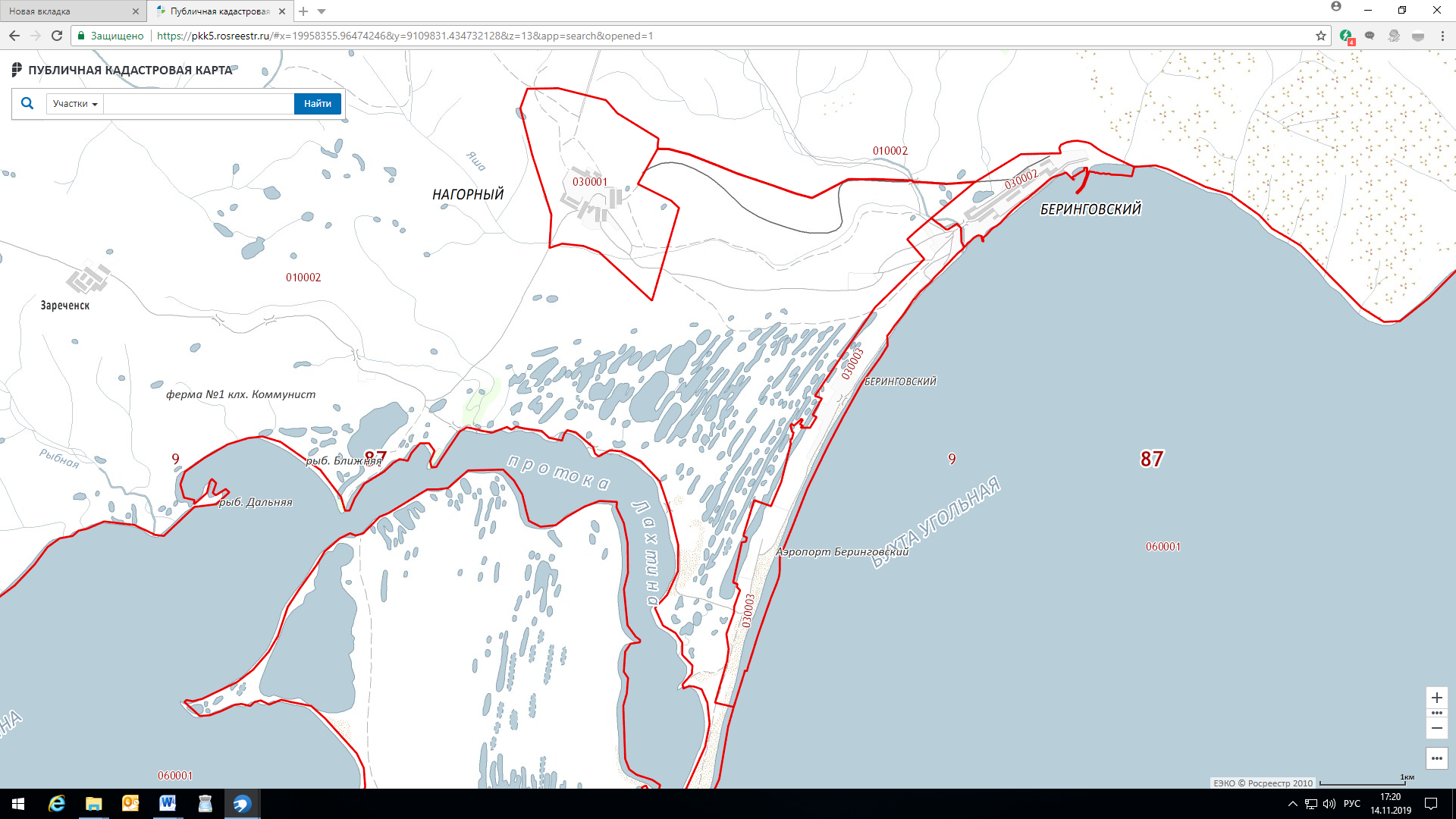 Рисунок 1. Зона № 1 Беринговский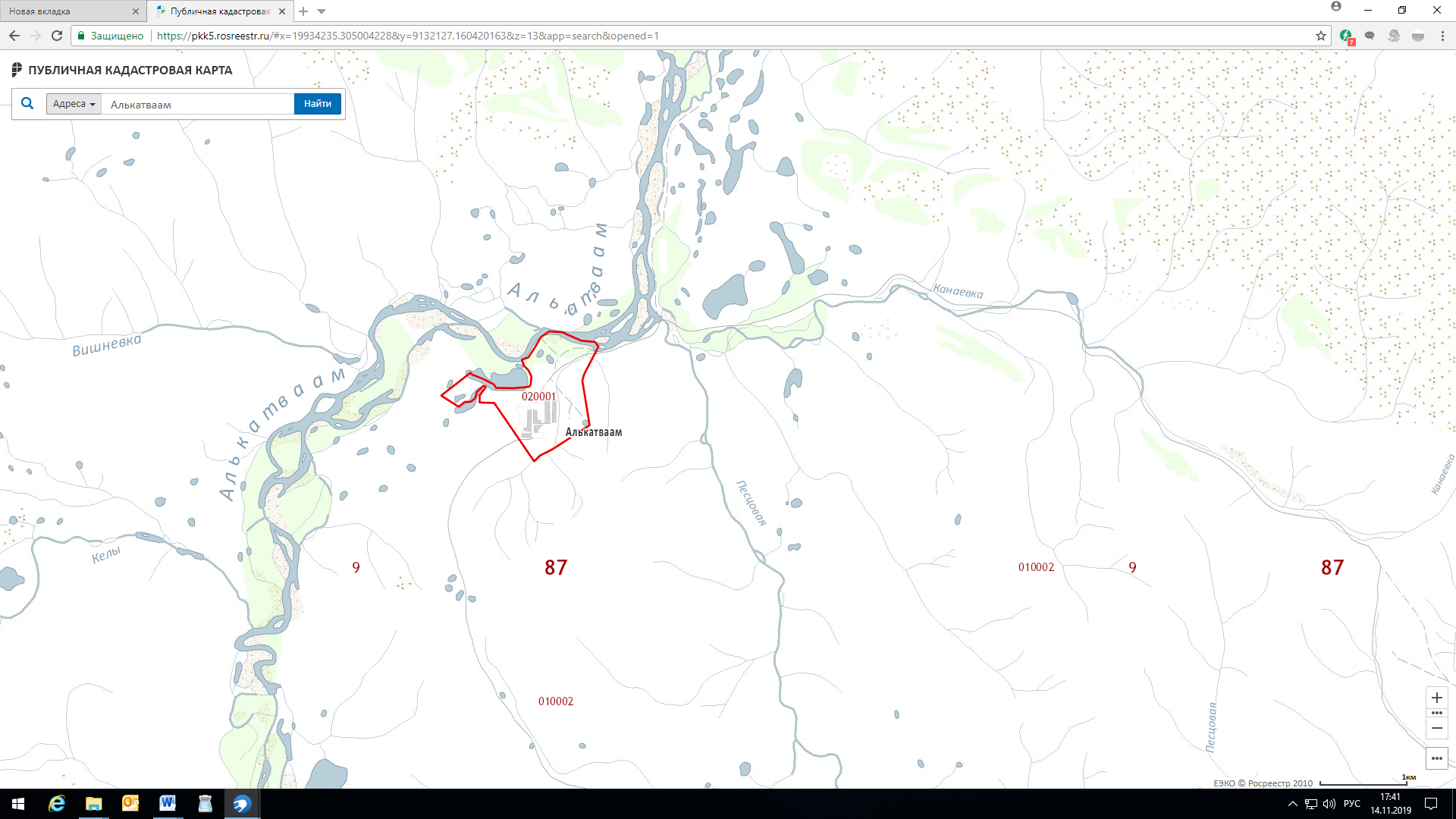 Рисунок 2. Зона № 2 Алькатваам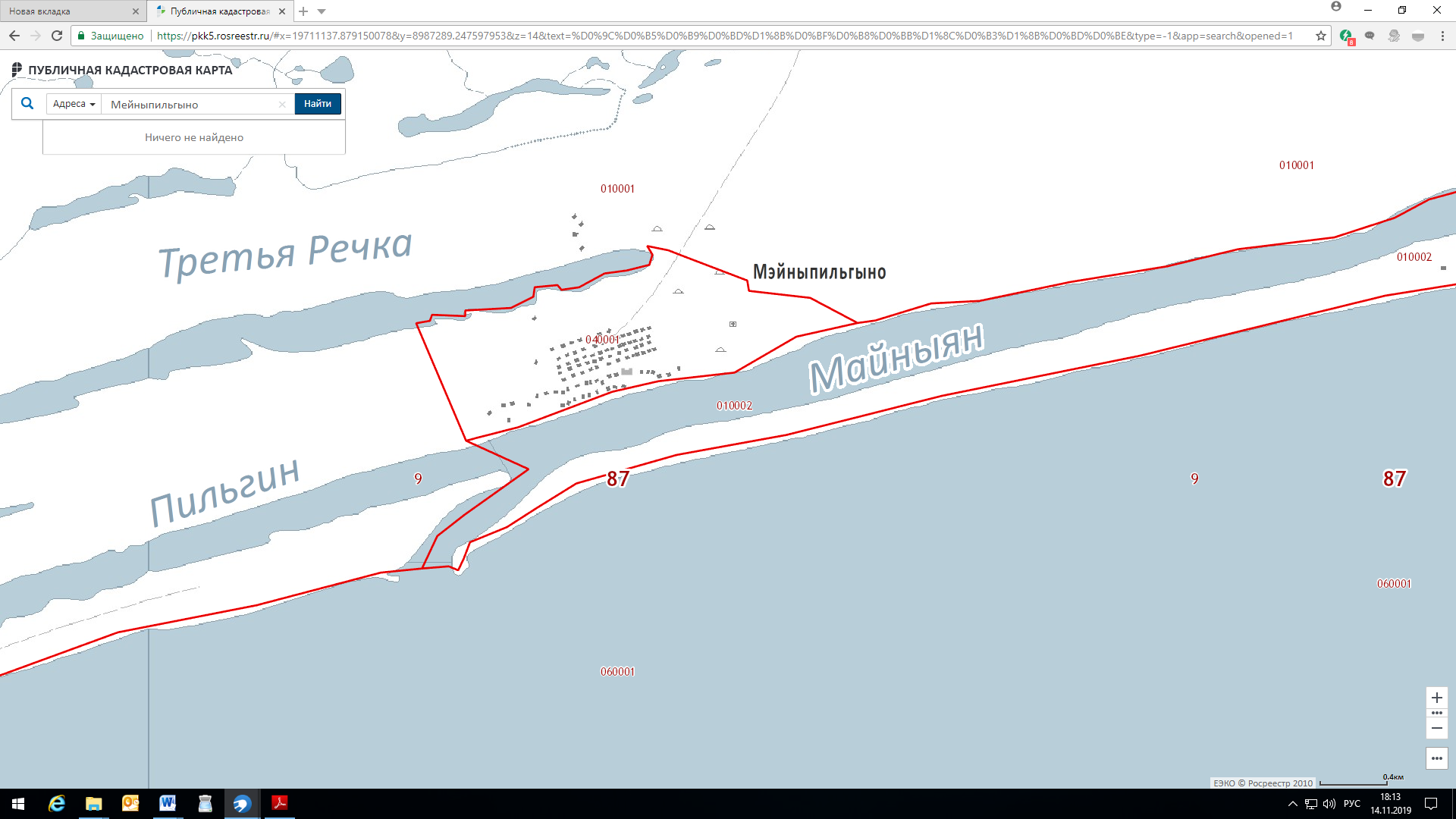 Рисунок 3.  Зона № 4 Мэйныпильгыно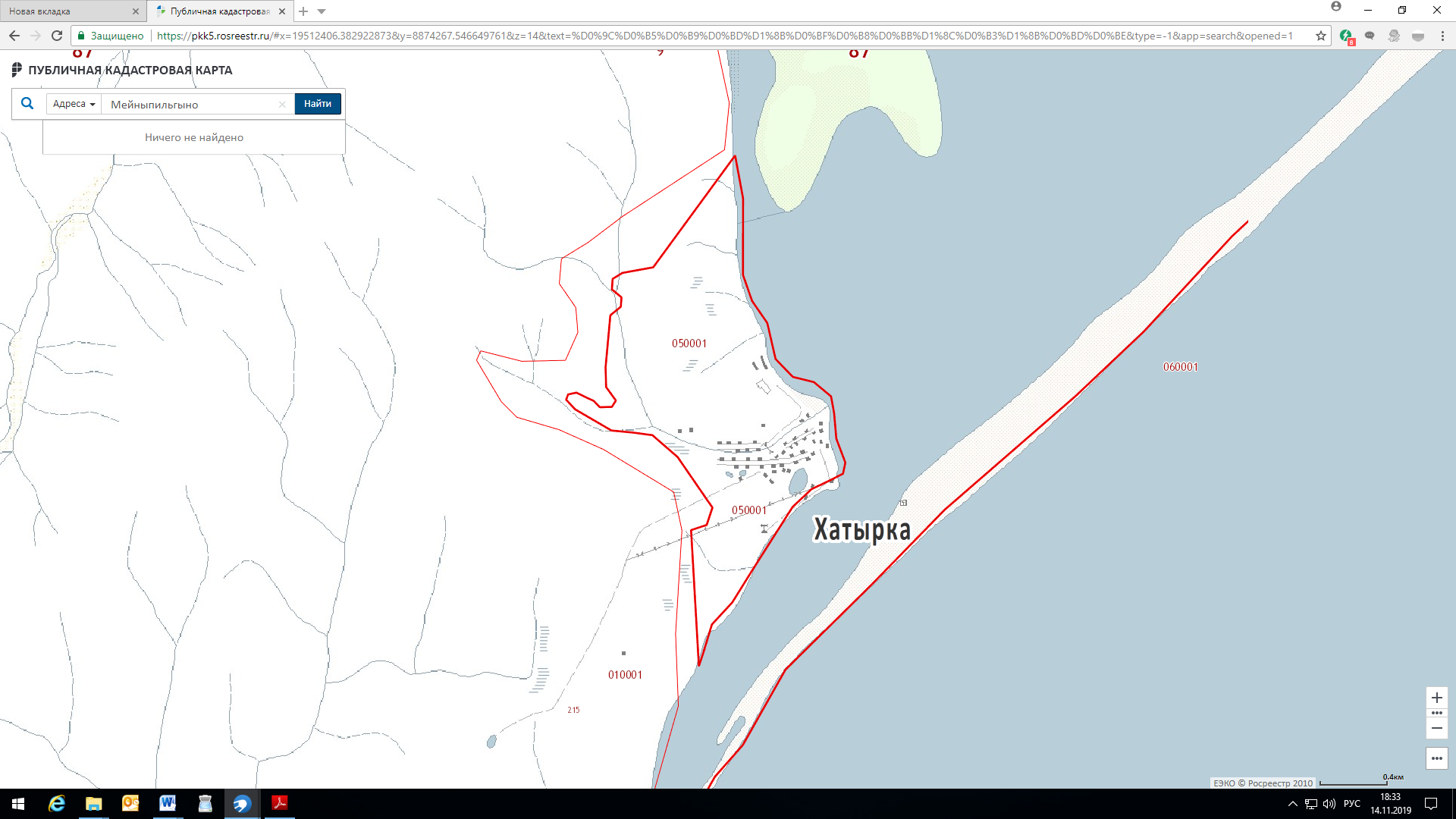 Рисунок 4. Зона № 4 ХатыркаРегиональный оператор ООО «Андезит» осуществляет  деятельность по обращению с твердыми коммунальными отходами в Анадырском муницыпальном районе на территории п.г.т. Угольные Копи,  с.п. Канчалан и с.п. Усть-Белая (зона деятельности № 2).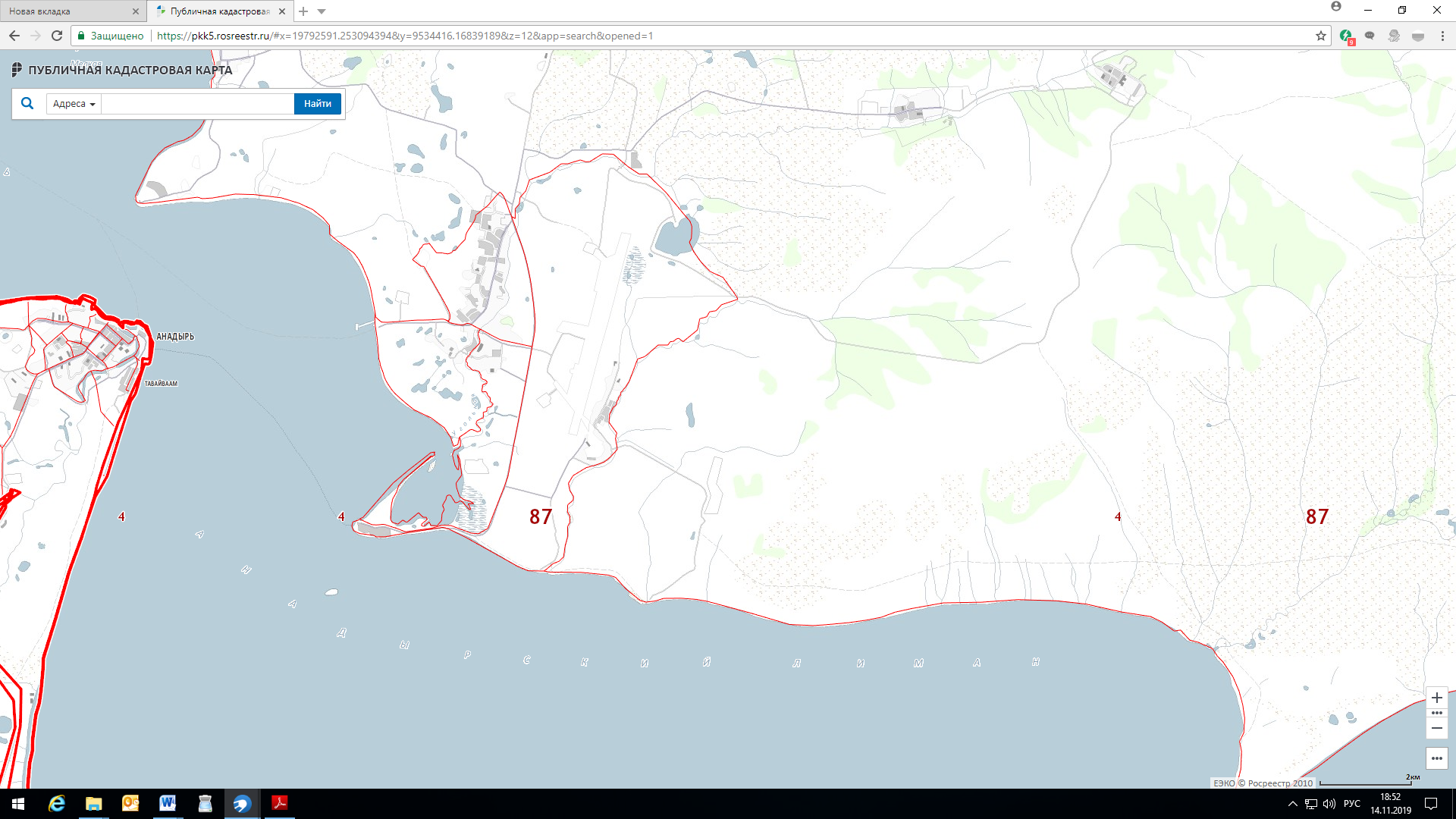 Рисунок 5. Зона № 2 Угольные Копи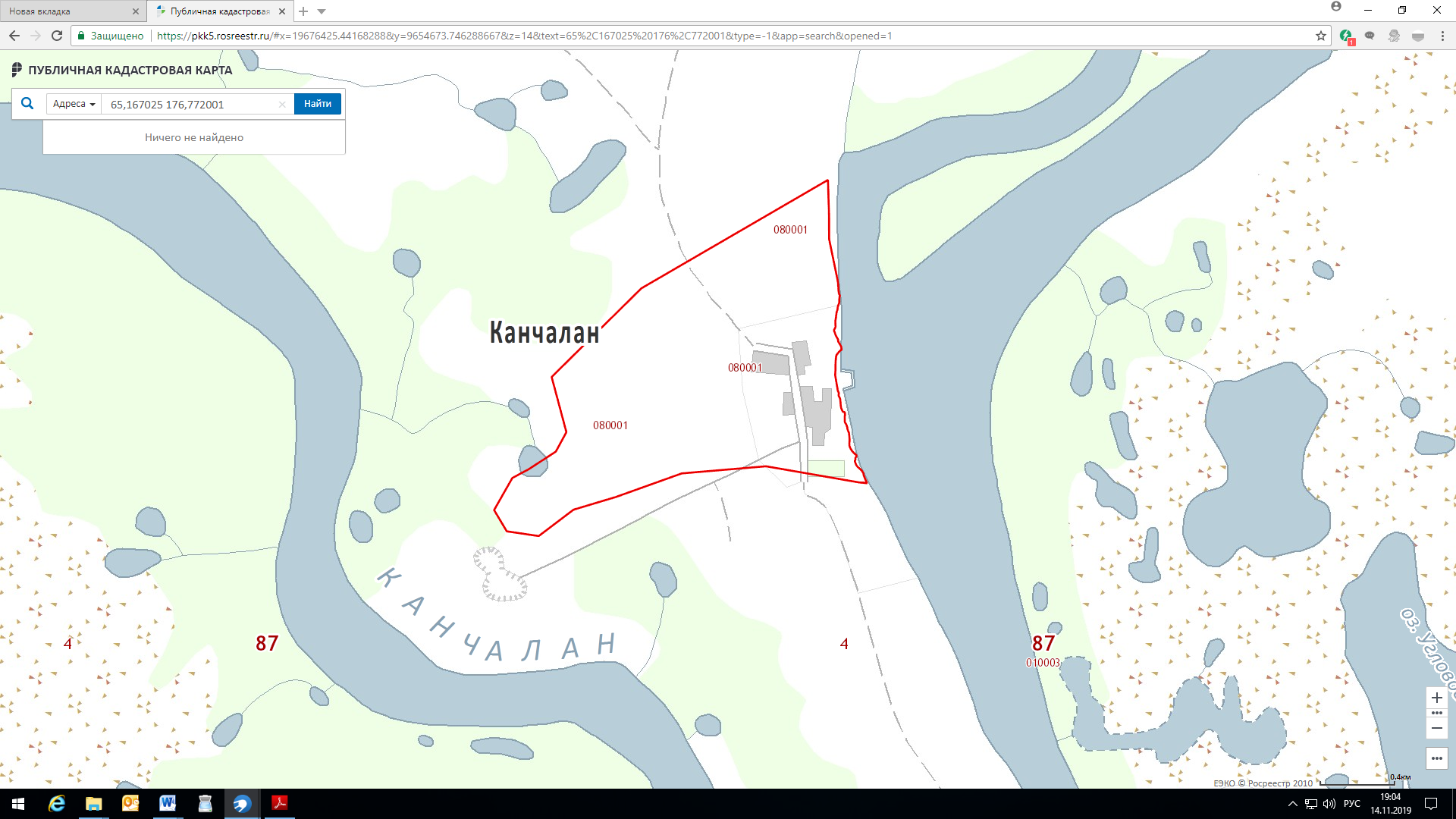 Рисунок 6. Зона № 2 Канчалан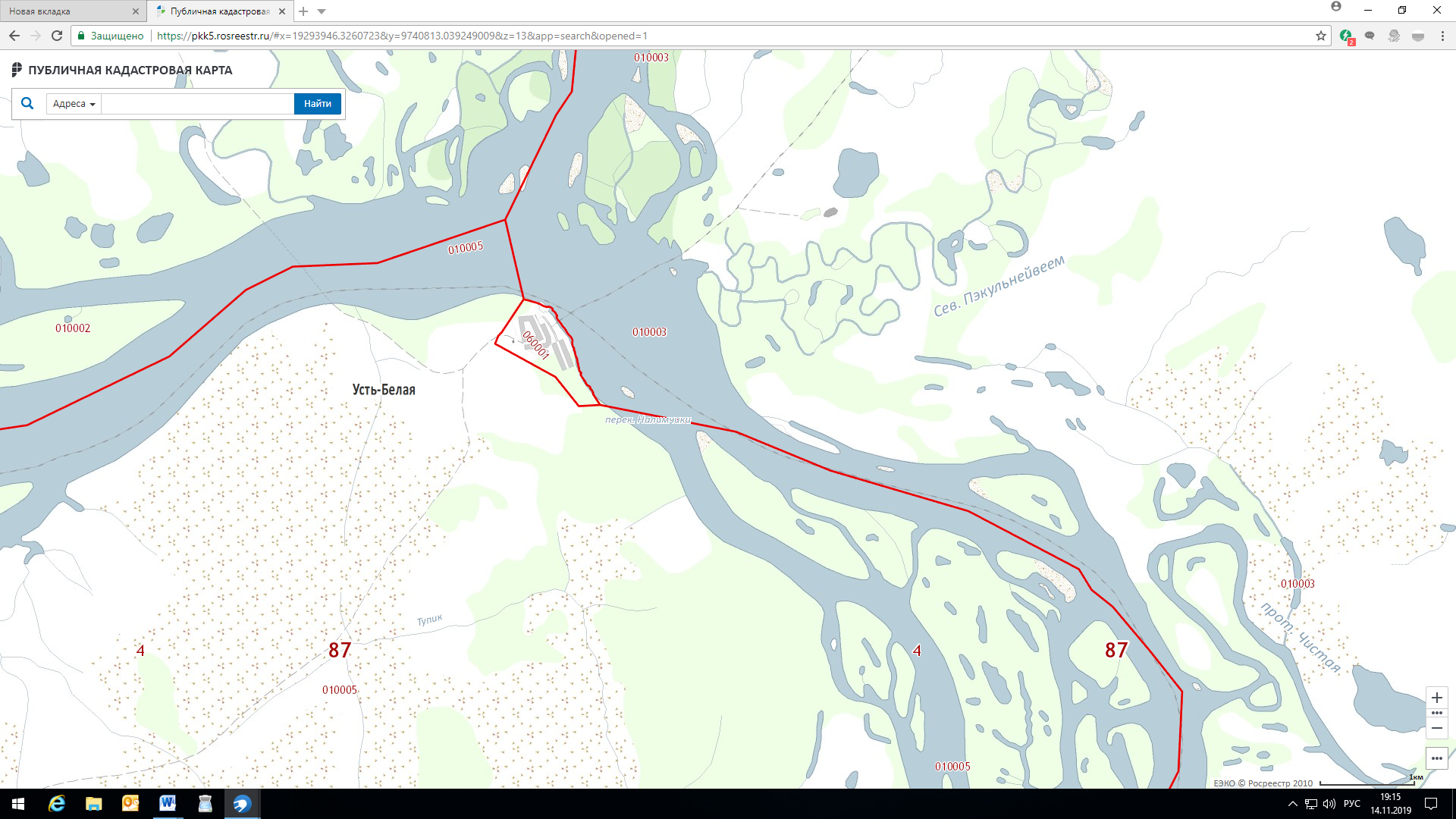 Рисунок 7. Зона № 2 Усть-БелаяРегиональный оператор ООО «Региональная транспортная компания» осуществляет  деятельность по обращению с твердыми коммунальными отходами в Анадырском муницыпальном районе на территории с.п. Марково, с.п. Ваеги, с.п. Чуванского, с.п. Ламутского и с.п. Снежное (зона деятельности № 3).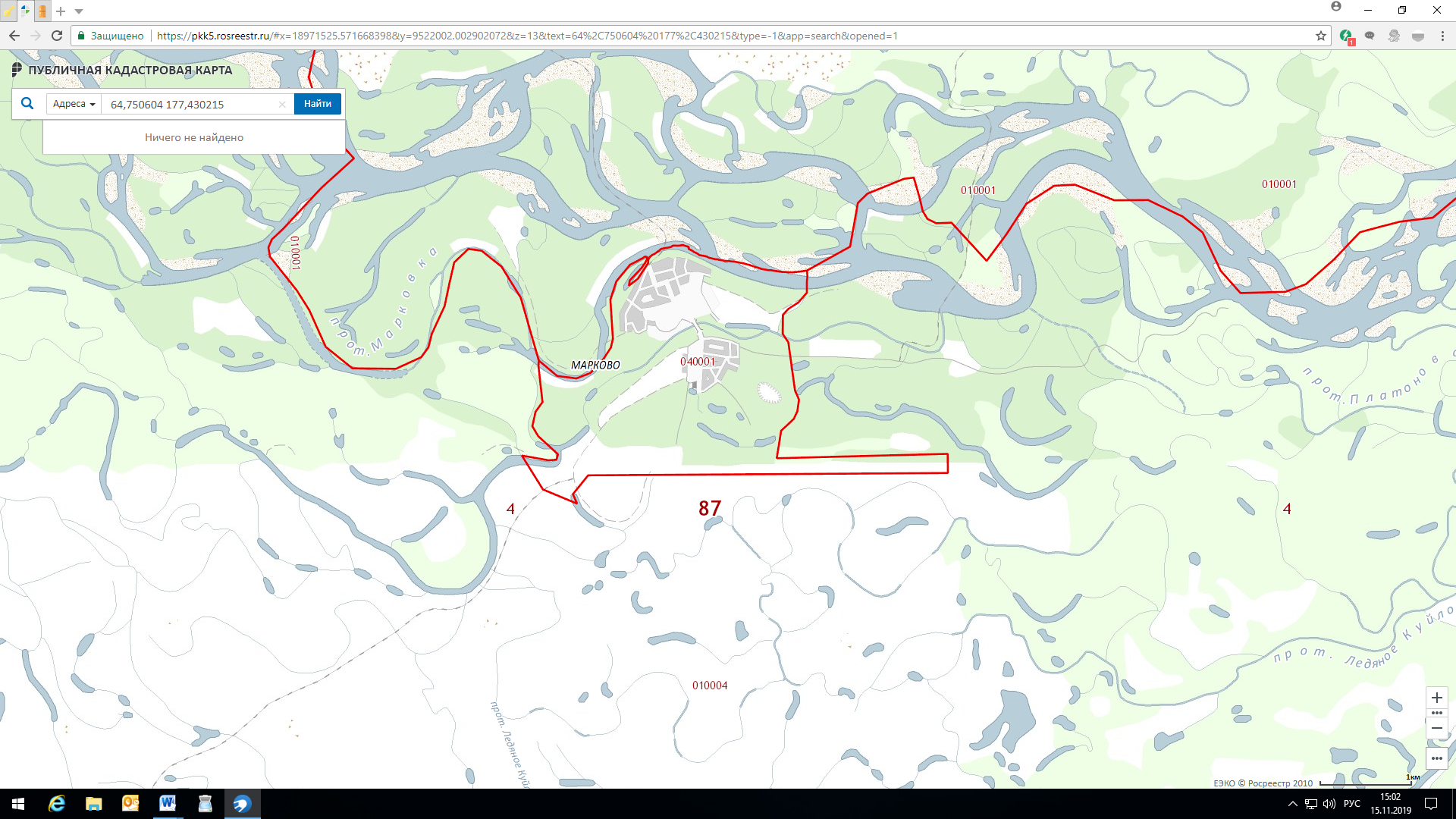 Рисунок 8. Зона № 3 Марково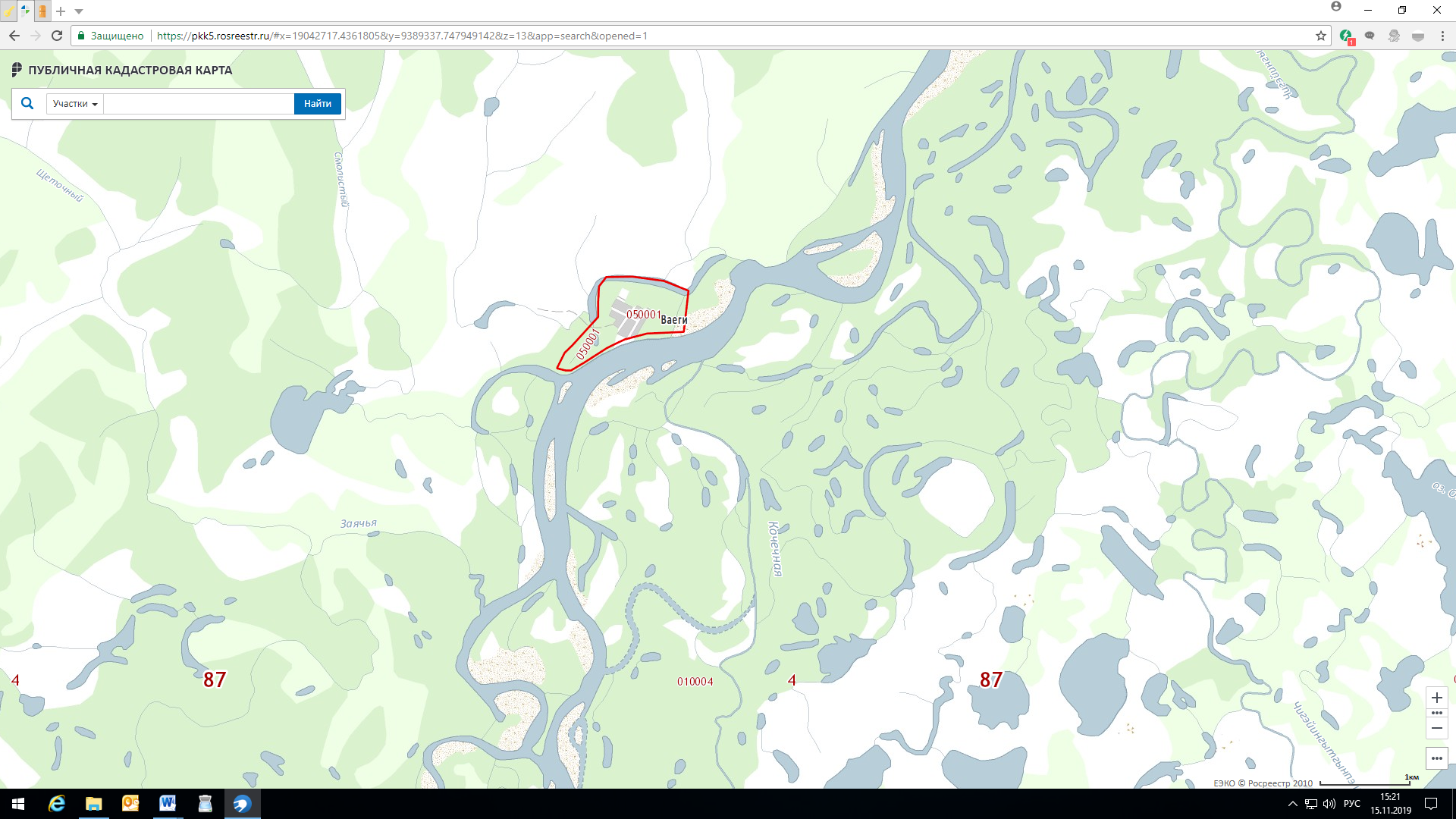 Рисунок 9. Зона № 3 Ваеги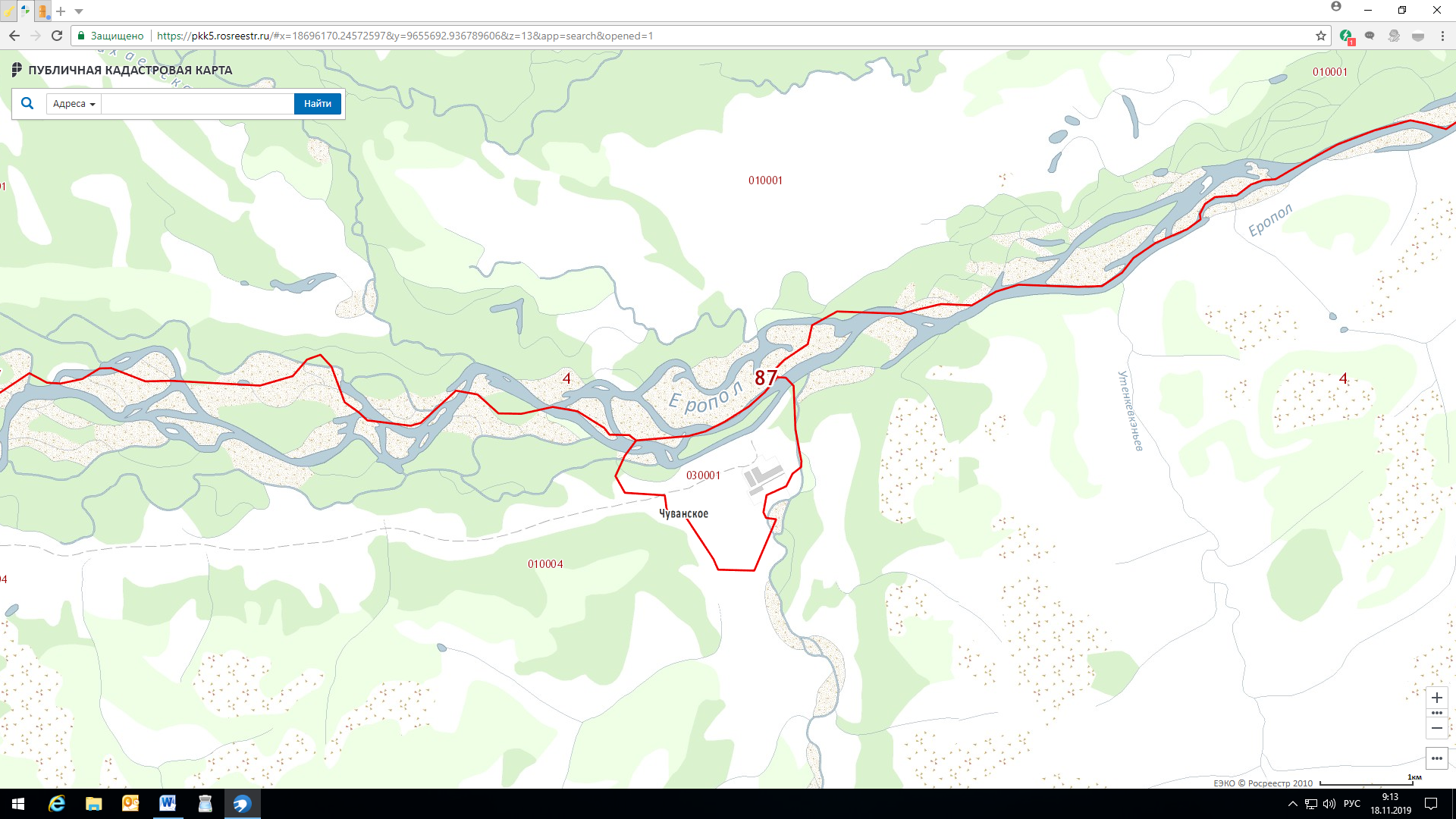 Рисунок 10. Зона № 3 Чуванское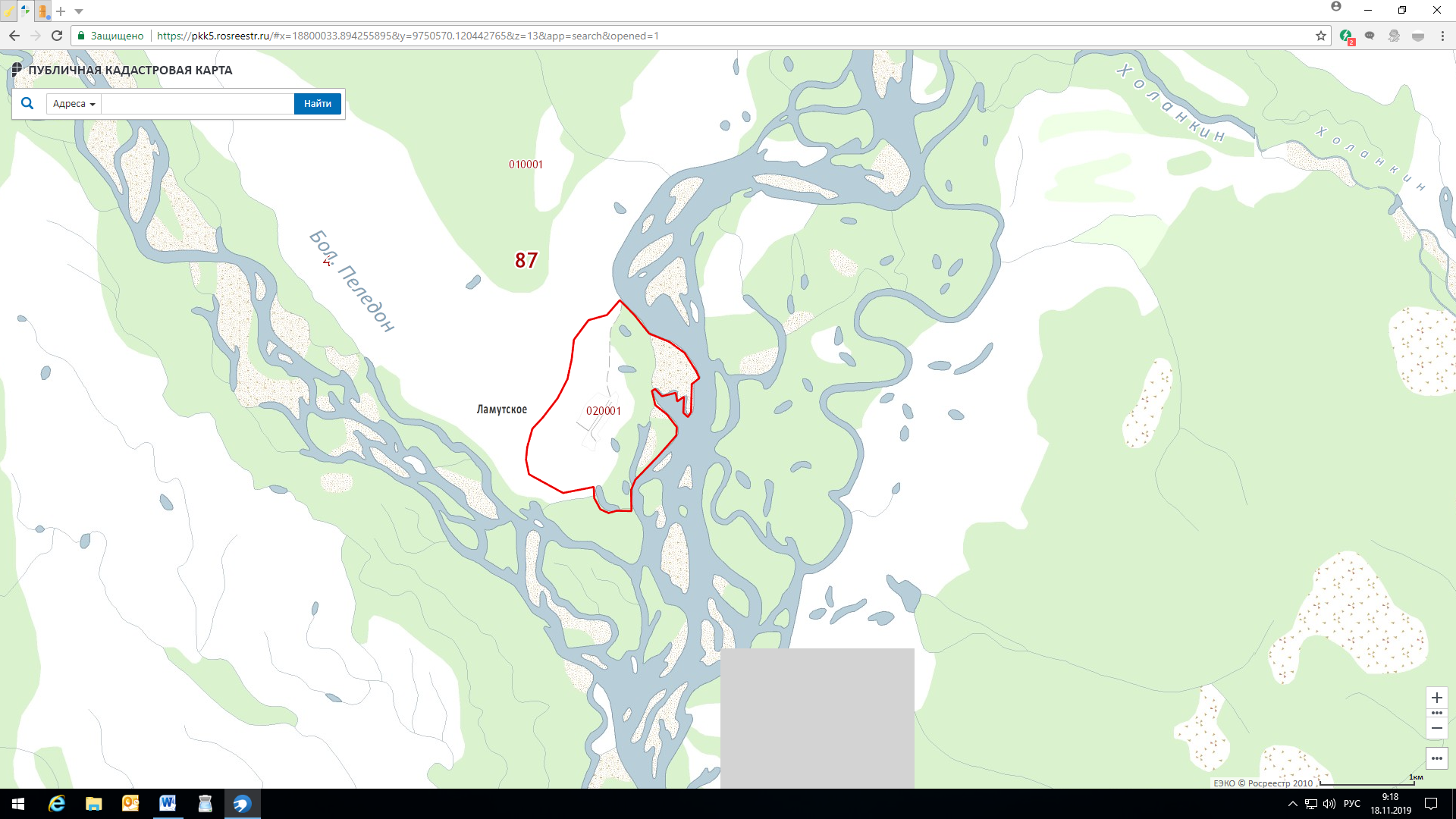 Рисунок 11. Зона № 3 Ламутское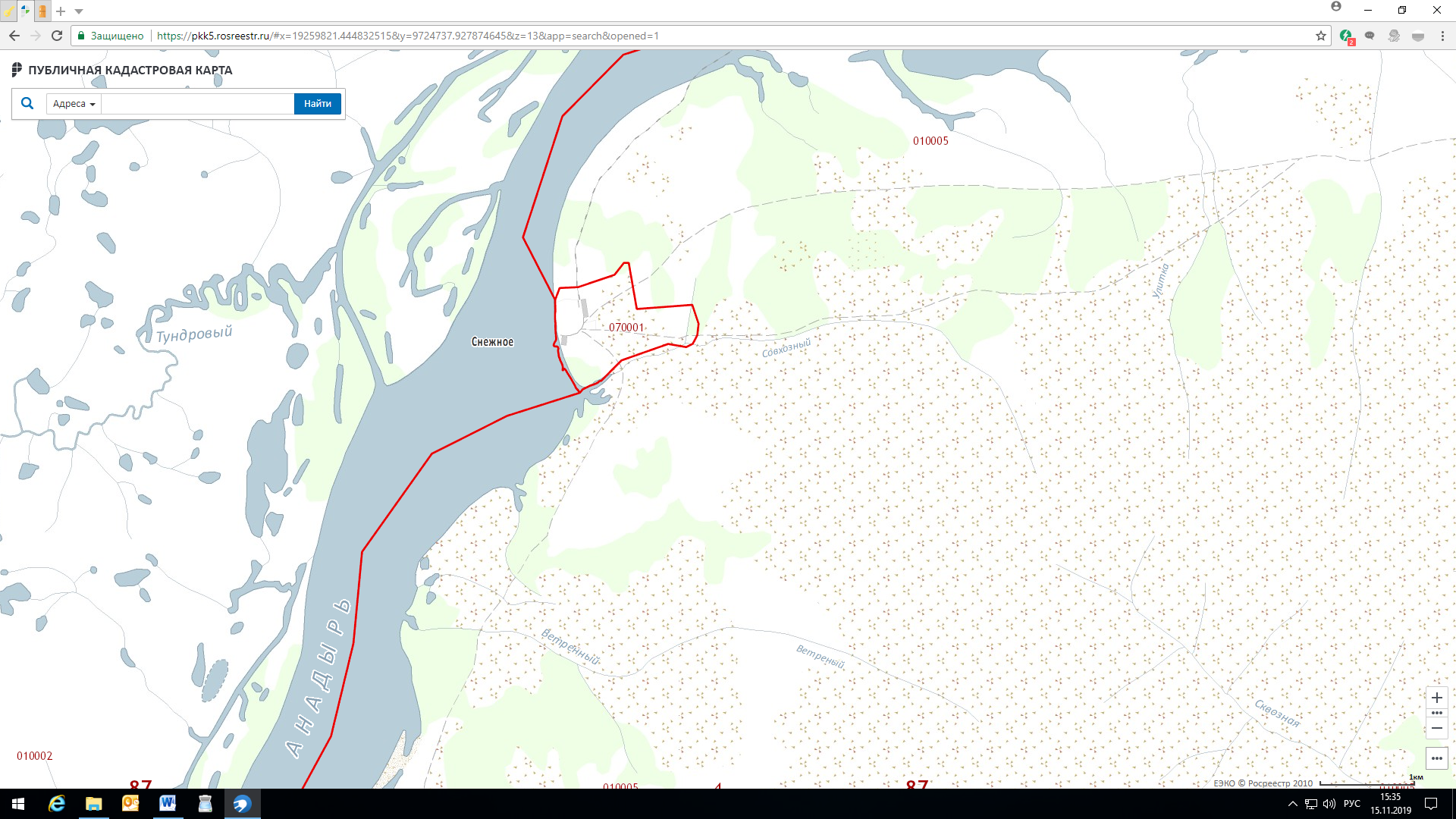 Рисунок 12. Зона № 3 СнежноеРегиональный оператор МП ЖКХ Билибинского муниципального района осуществляет  деятельность по обращению с твердыми коммунальными отходами в Билибинском муницыпальном районе на территории с.п. Анюйск (зона деятельности № 5), г. Билибино, с.п. Кепервеем (зона деятельности № 6), с.п. Илирней (зона деятельности № 7), с.п. Омолон (зона деятельности № 8) и с.п. Островное (зона деятельности № 9).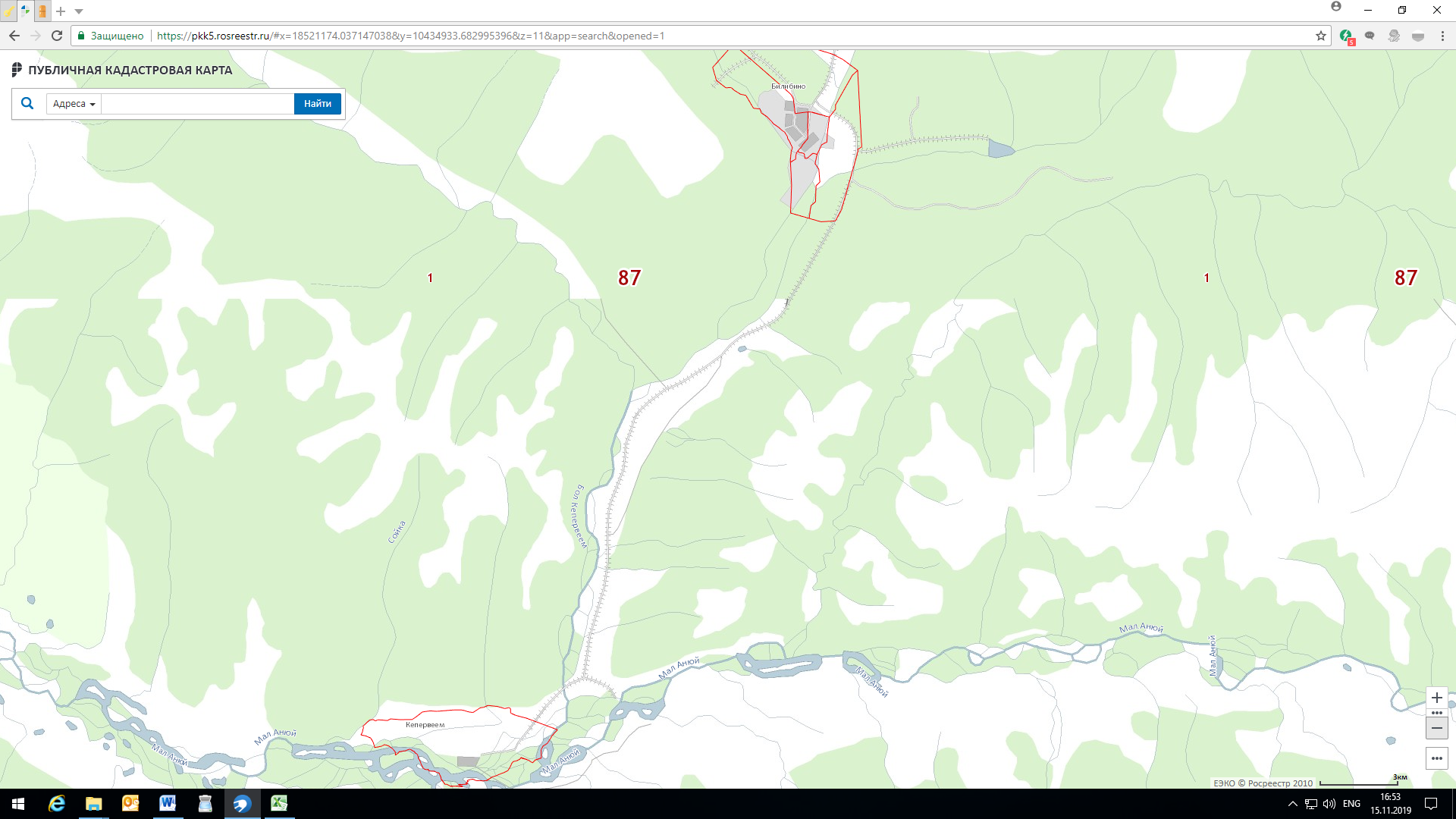 Рисунок 13. Зона № 6 Билибино и Кепервеем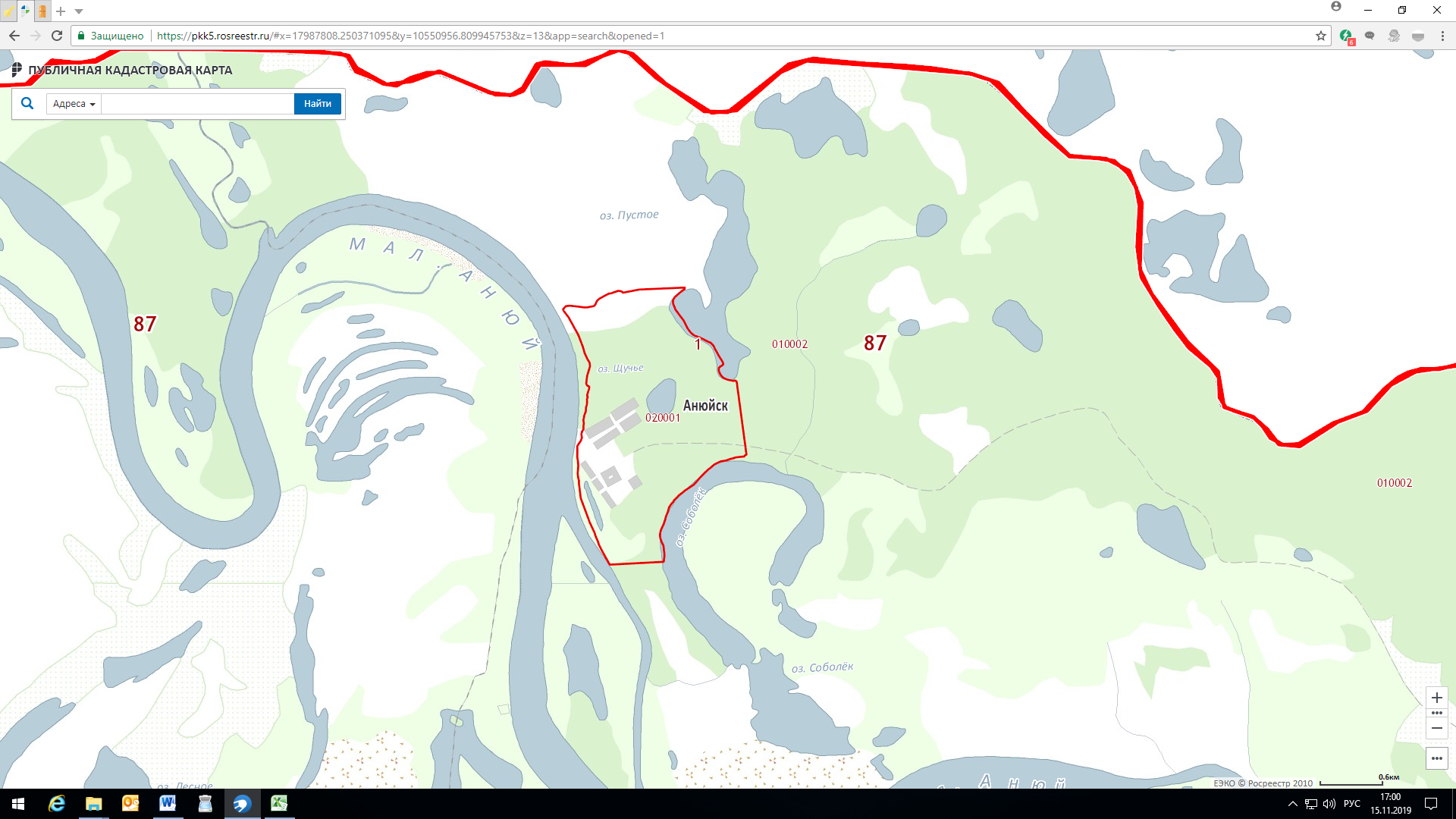 Рисунок 14. Зона № 5 Анюйск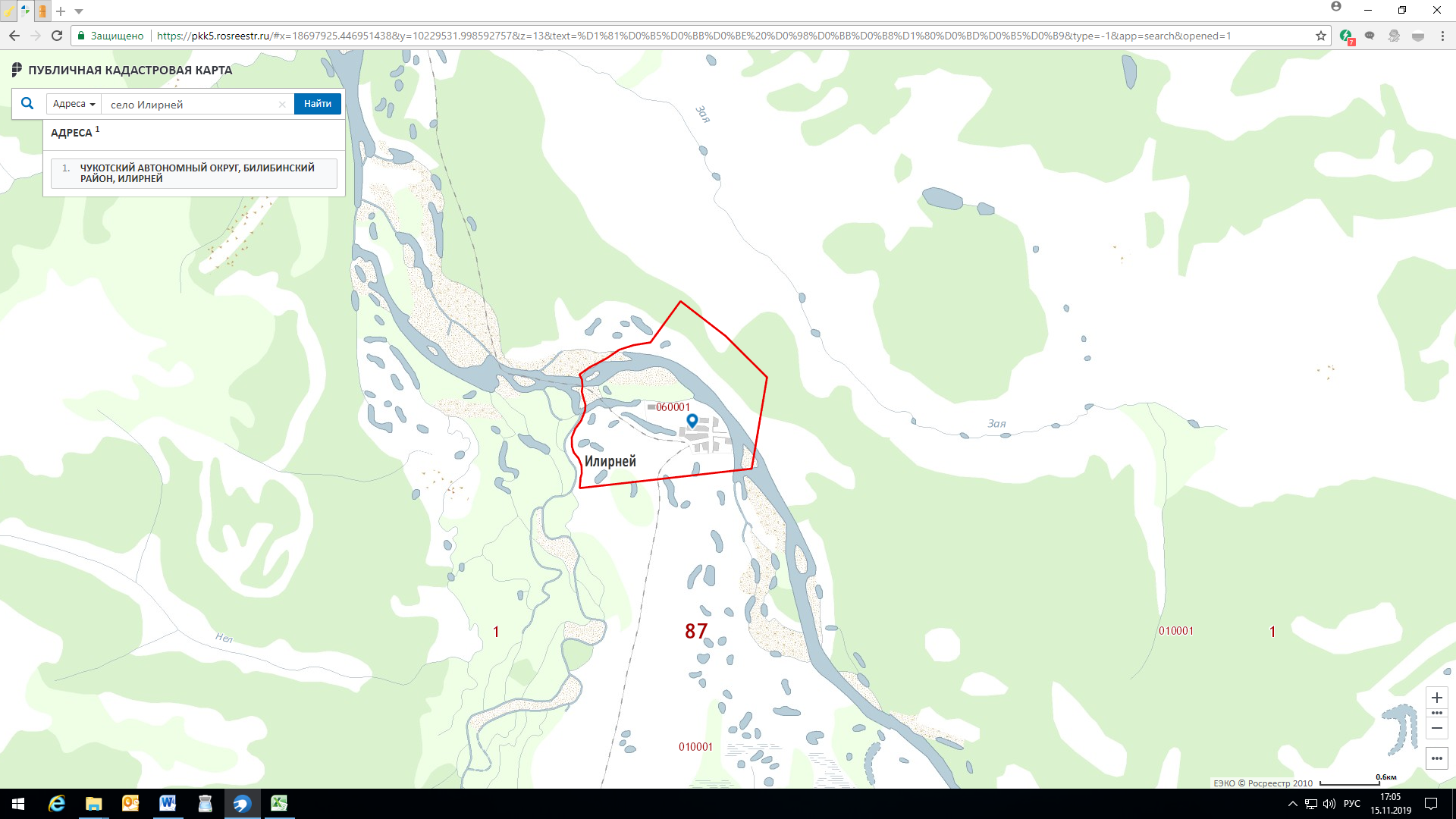 Рисунок 15. Зона  № 7 Илирней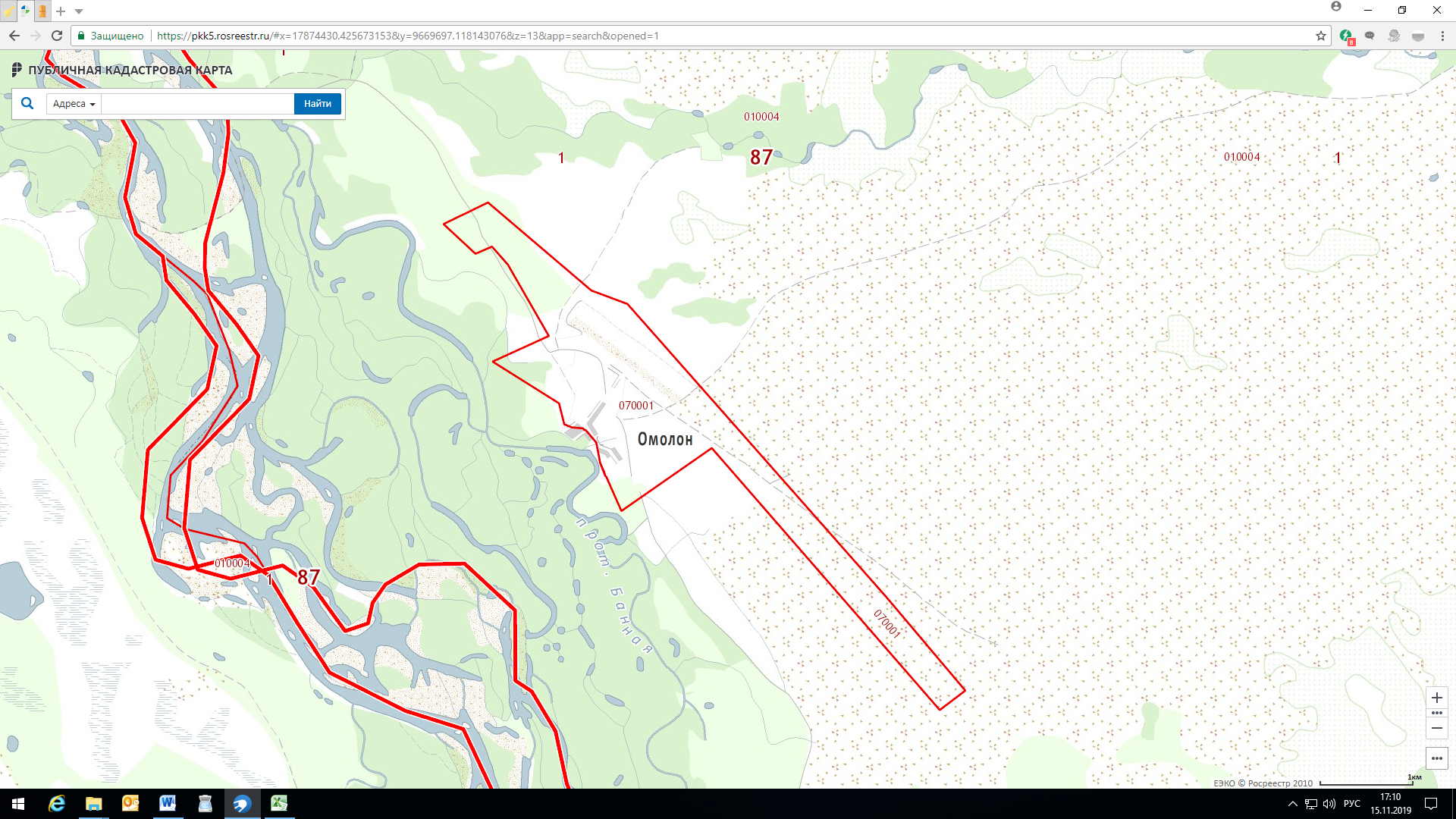 Рисунок 16. Зона № 8 Омолон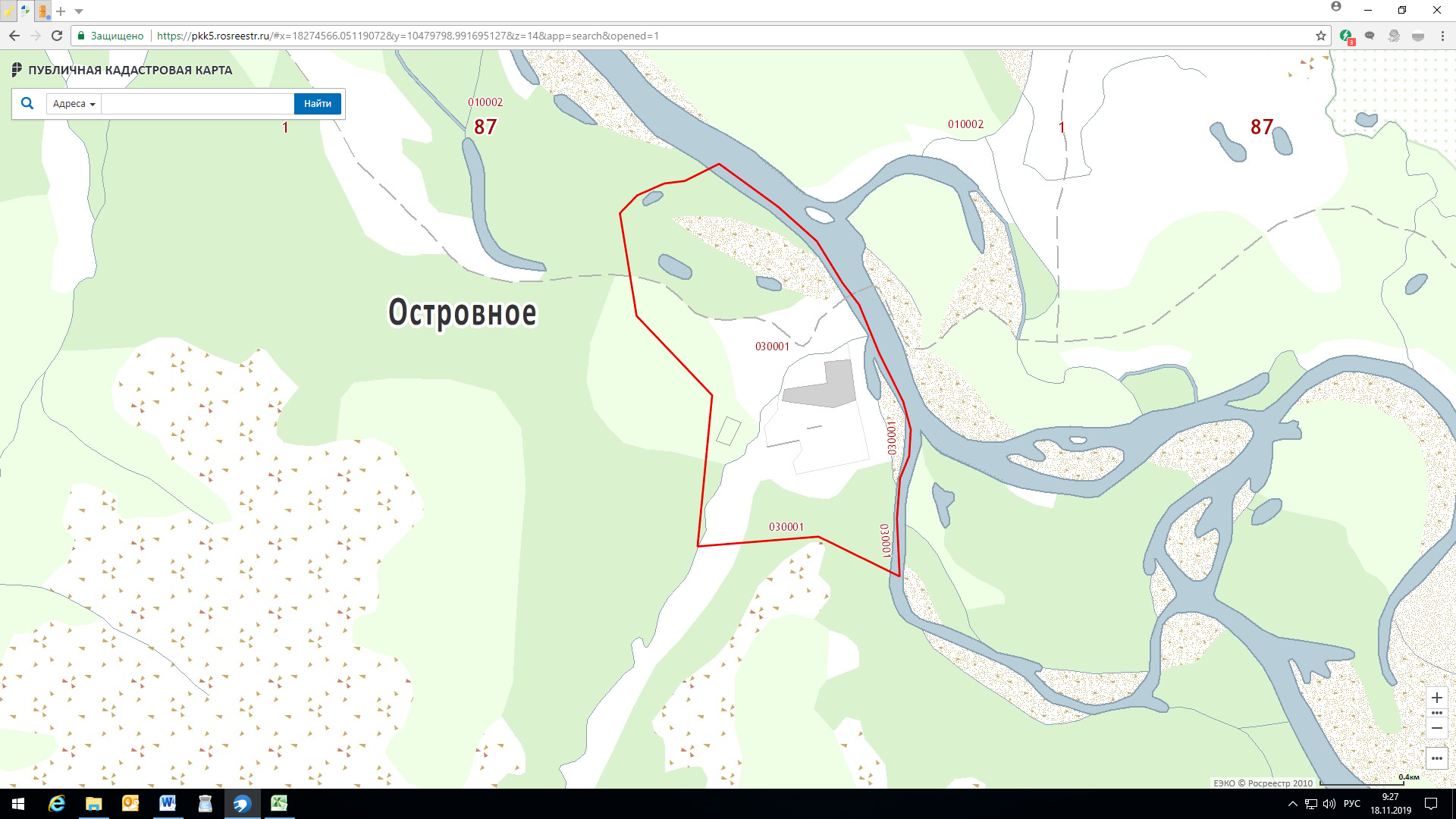 Рисунок 17. Зона № 9 ОстровноеРегиональный оператор ООО «Анадырская транспортная компания» осуществляет  деятельность по обращению с твердыми коммунальными отходами  на территории городского округа Анадырь (зона деятельности № 10).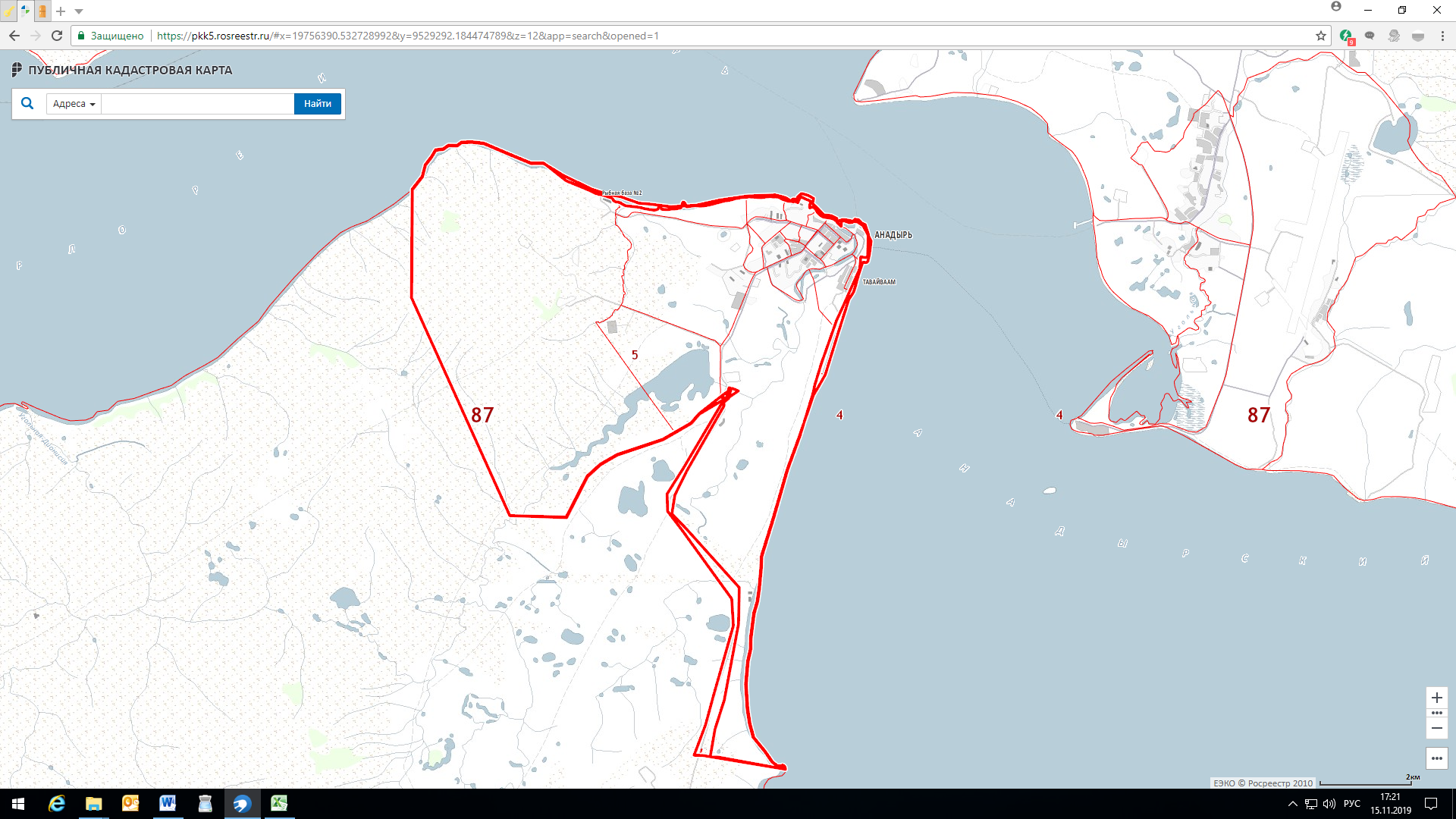 Рисунок 18. Зона № 10 Городской округ АнадырьРегиональный оператор МП «Чаунское районное коммунальное хозяйство» осуществляет  деятельность по обращению с твердыми коммунальными отходами в городском округе Певек на территории с.п. Айон (зона деятельности № 11), с.п. Биллингс (зона деятельности № 12), г. Певек (зона деятельности № 13), с.п. Рыткучи (зона деятельности № 14).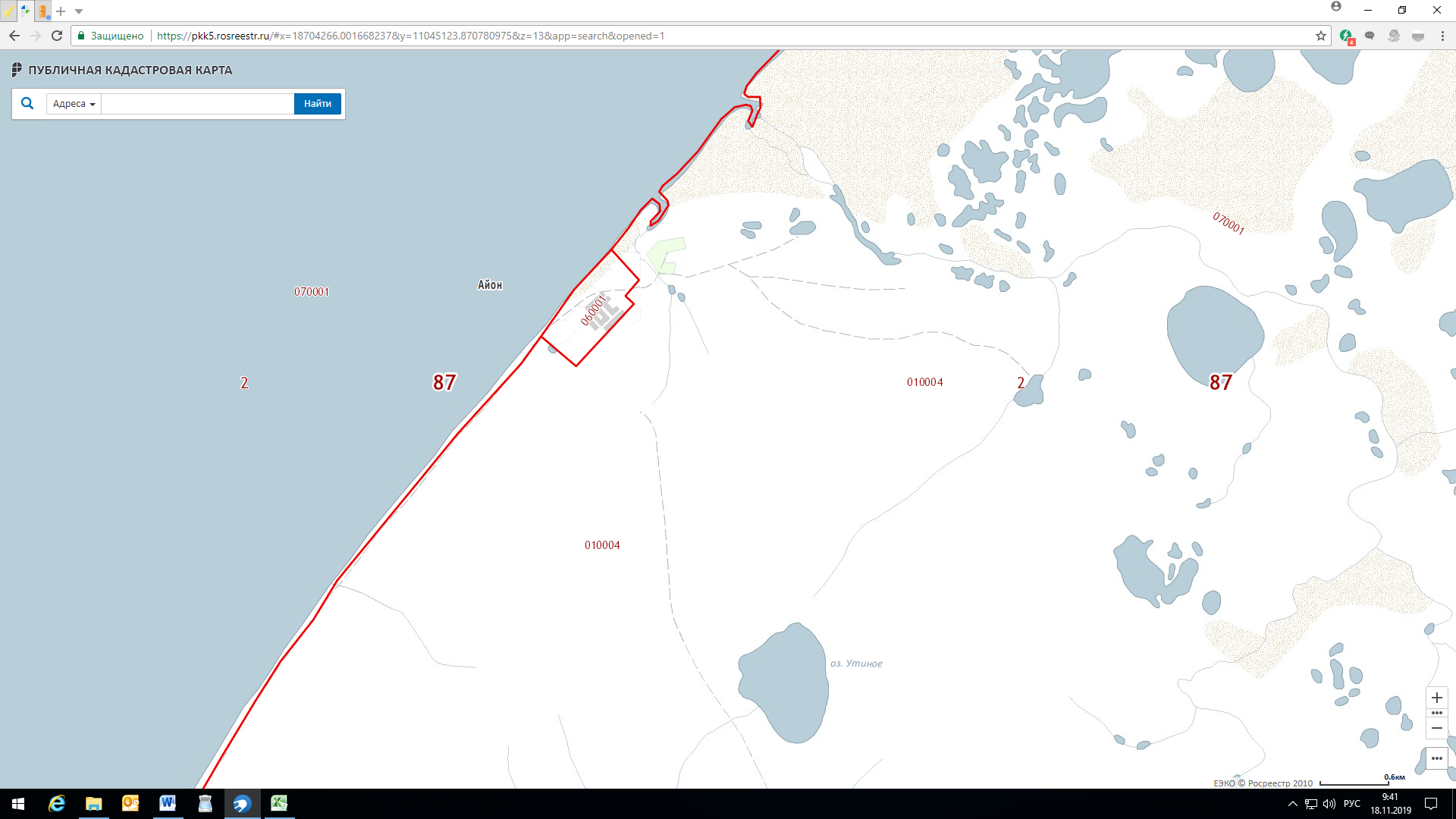 Рисунок 19. Зона № 11 Айон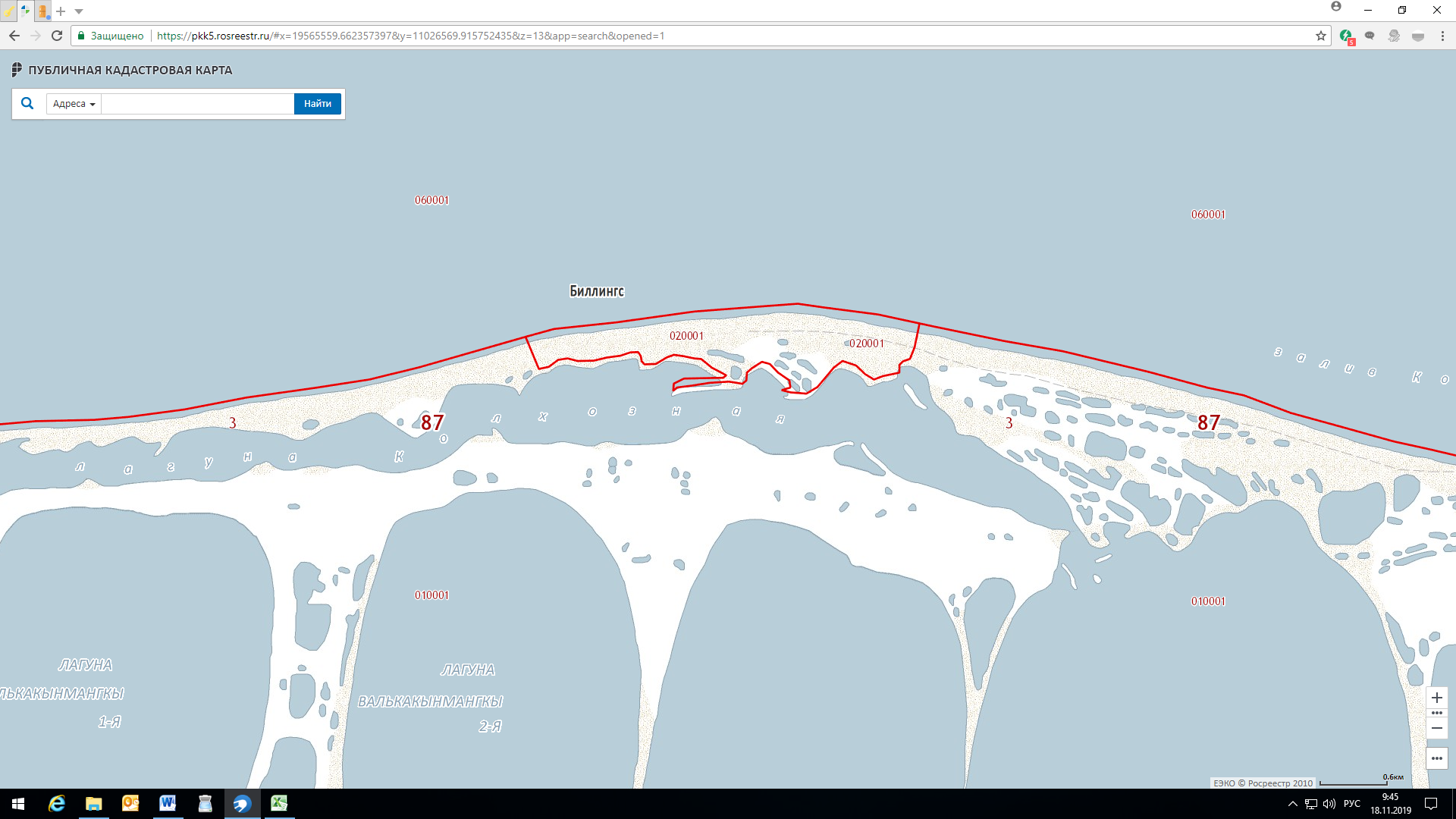 Рисунок 20. Зона № 12 Биллингс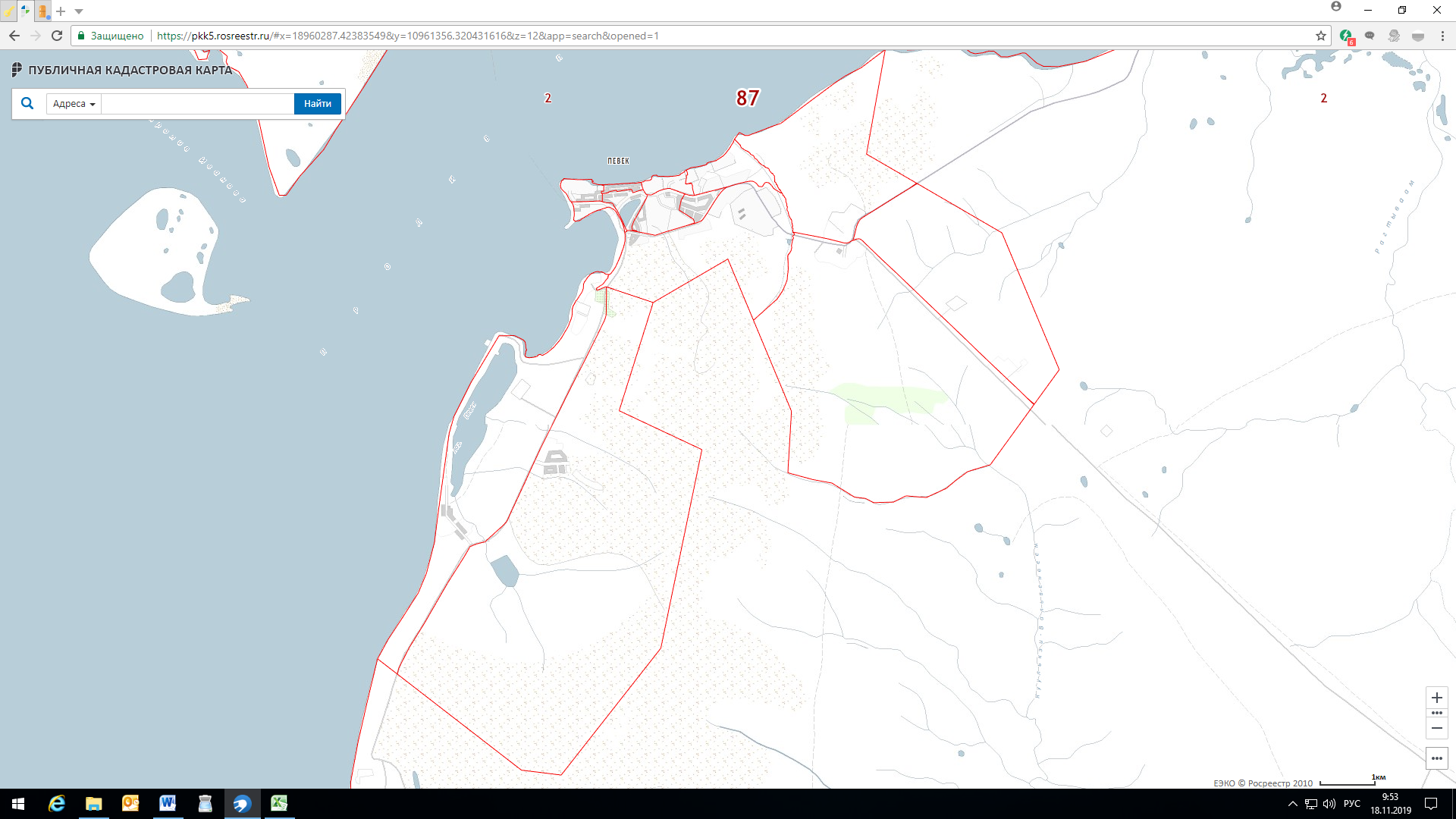 Рисунок 21. Зона № 13 Певек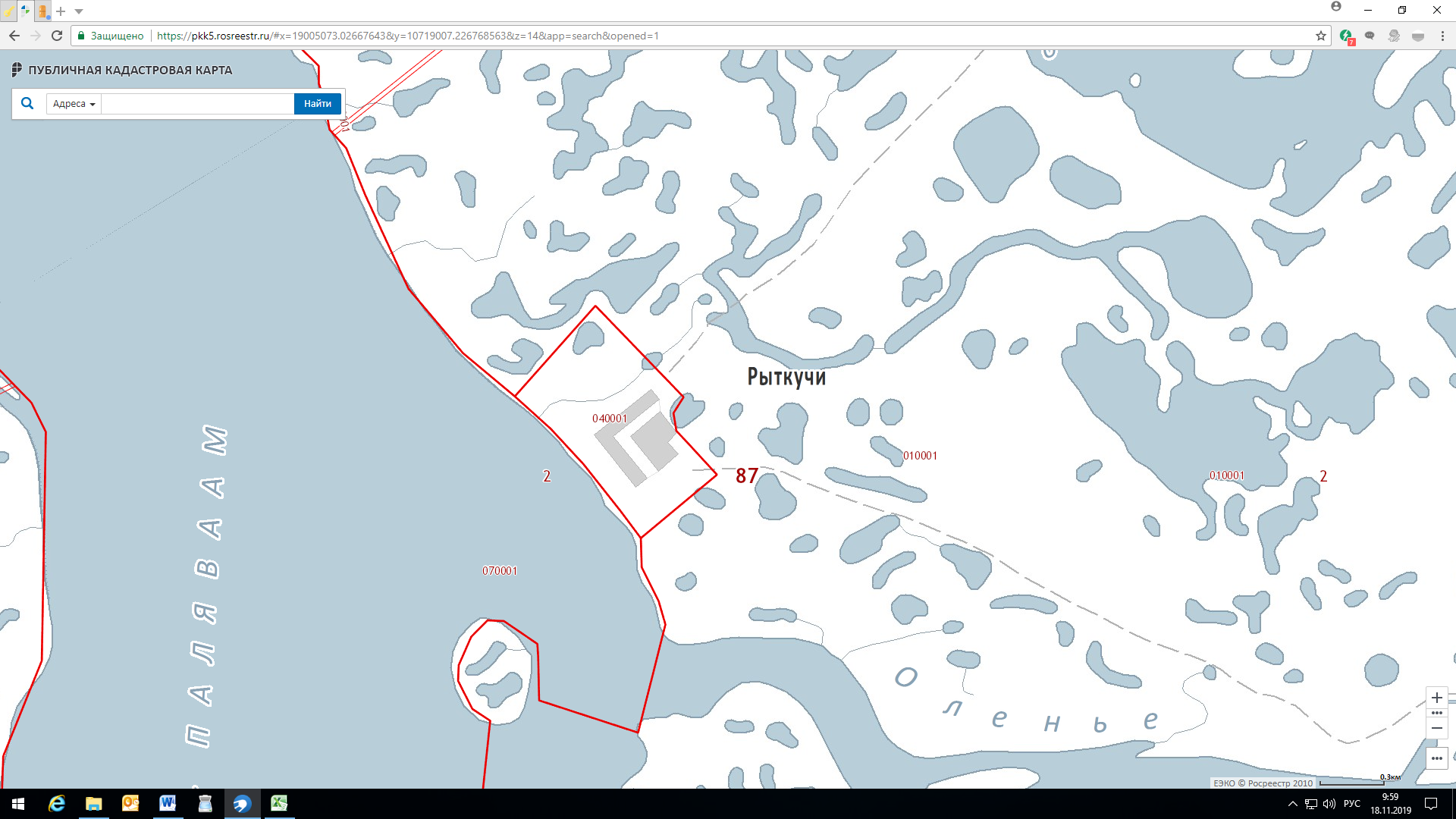 Рисунок 22. Зона № 14 РыткучиРегиональный оператор ООО «Полигон» осуществляет  деятельность по обращению с твердыми коммунальными отходами в Провиденском городском округе на территории г. Провидения (зона деятельности № 15).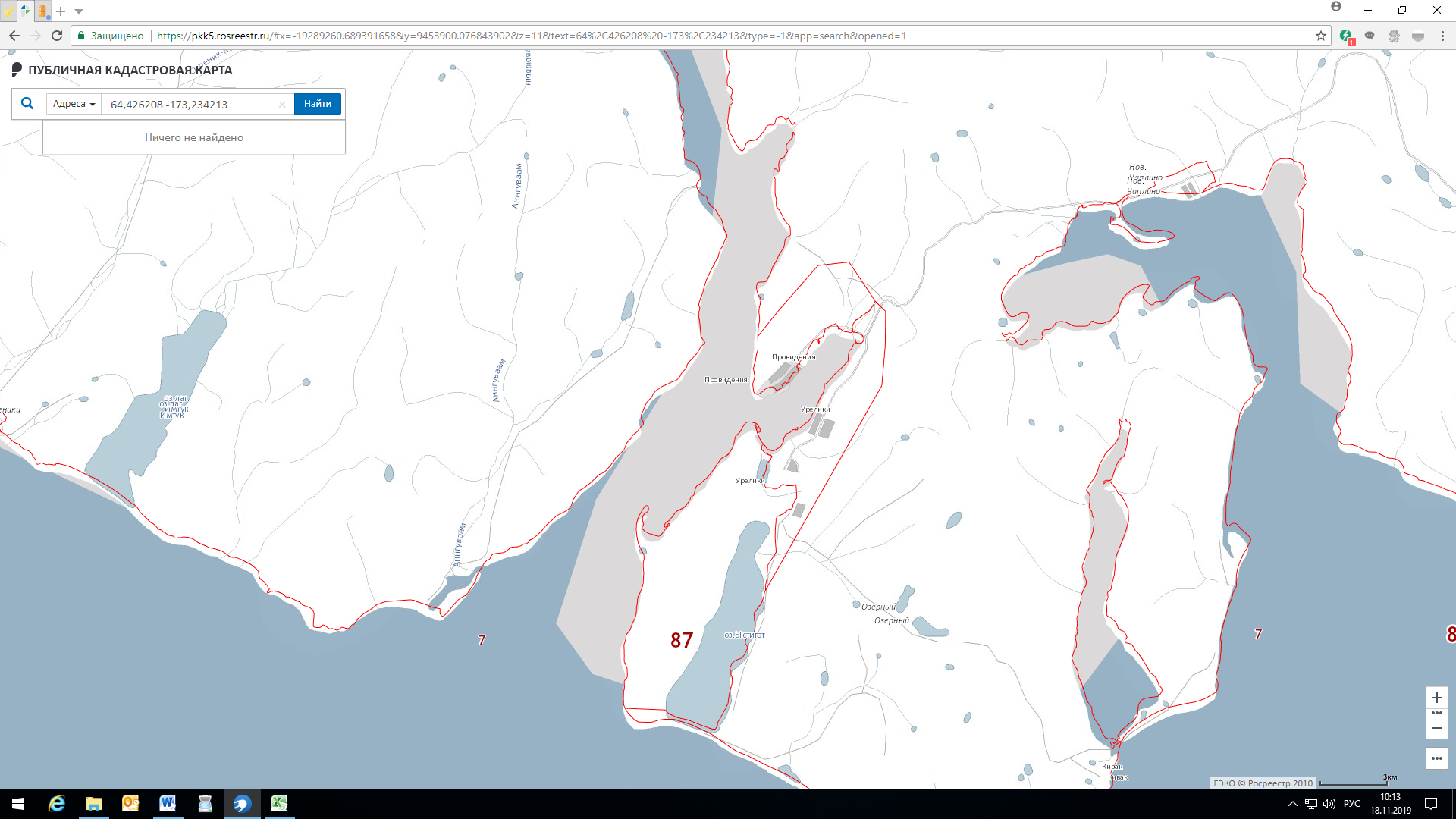 Рисунок 23. Зона № 15 ПровиденияВ Провиденском городском округе  на территории с.п. Нунлигран, с.п. Сиреники (зона деятельности № 16), с.п. Энмелен (зона деятельности № 17),  с.п.  Янракыннот, с.п. Новое Чаплино (зона деятельности № 18) региональные операторы отсутствуют на момент утверждения территориальной схемы.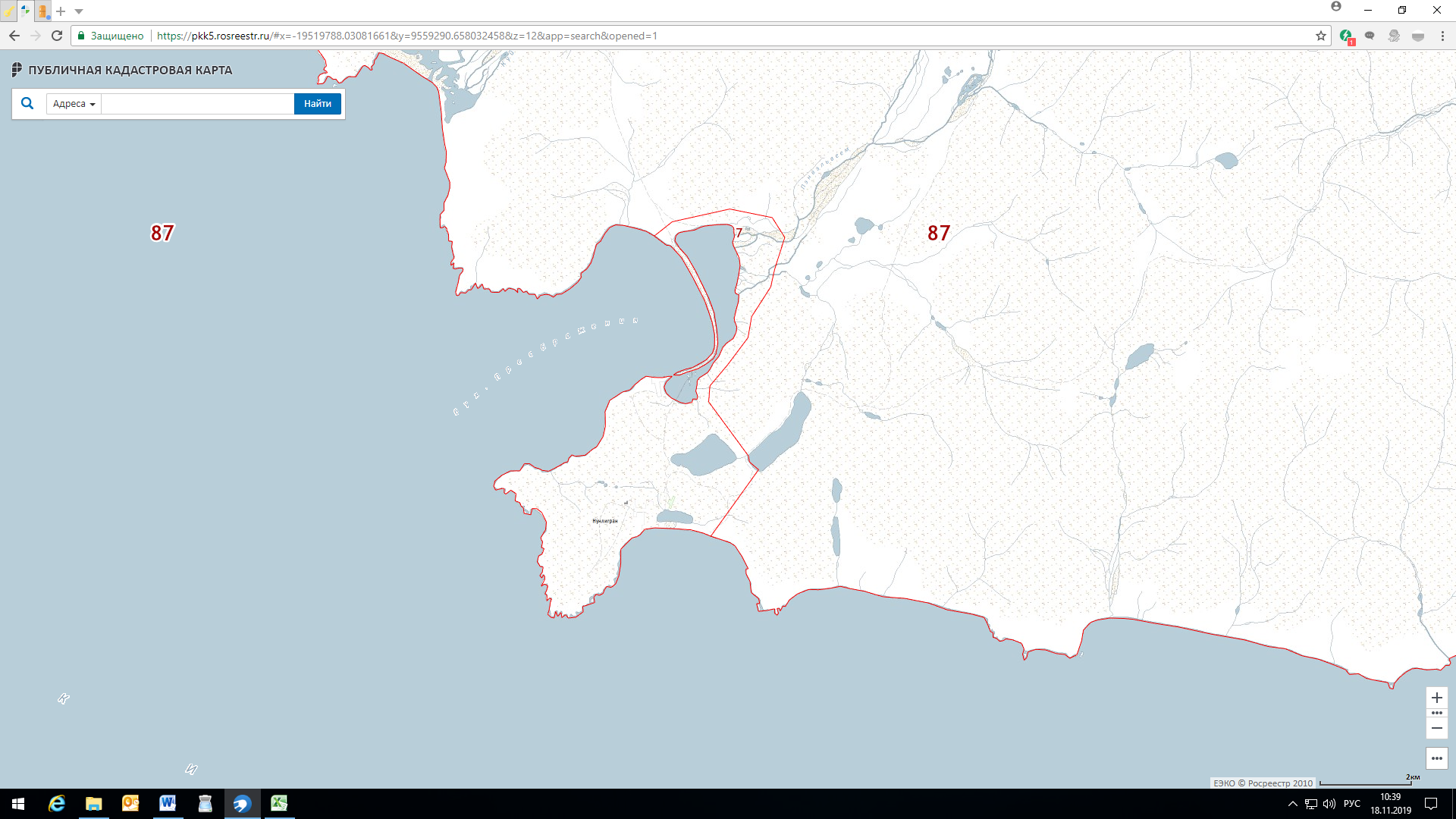 Рисунок 24. Зона № 16 Нунлигран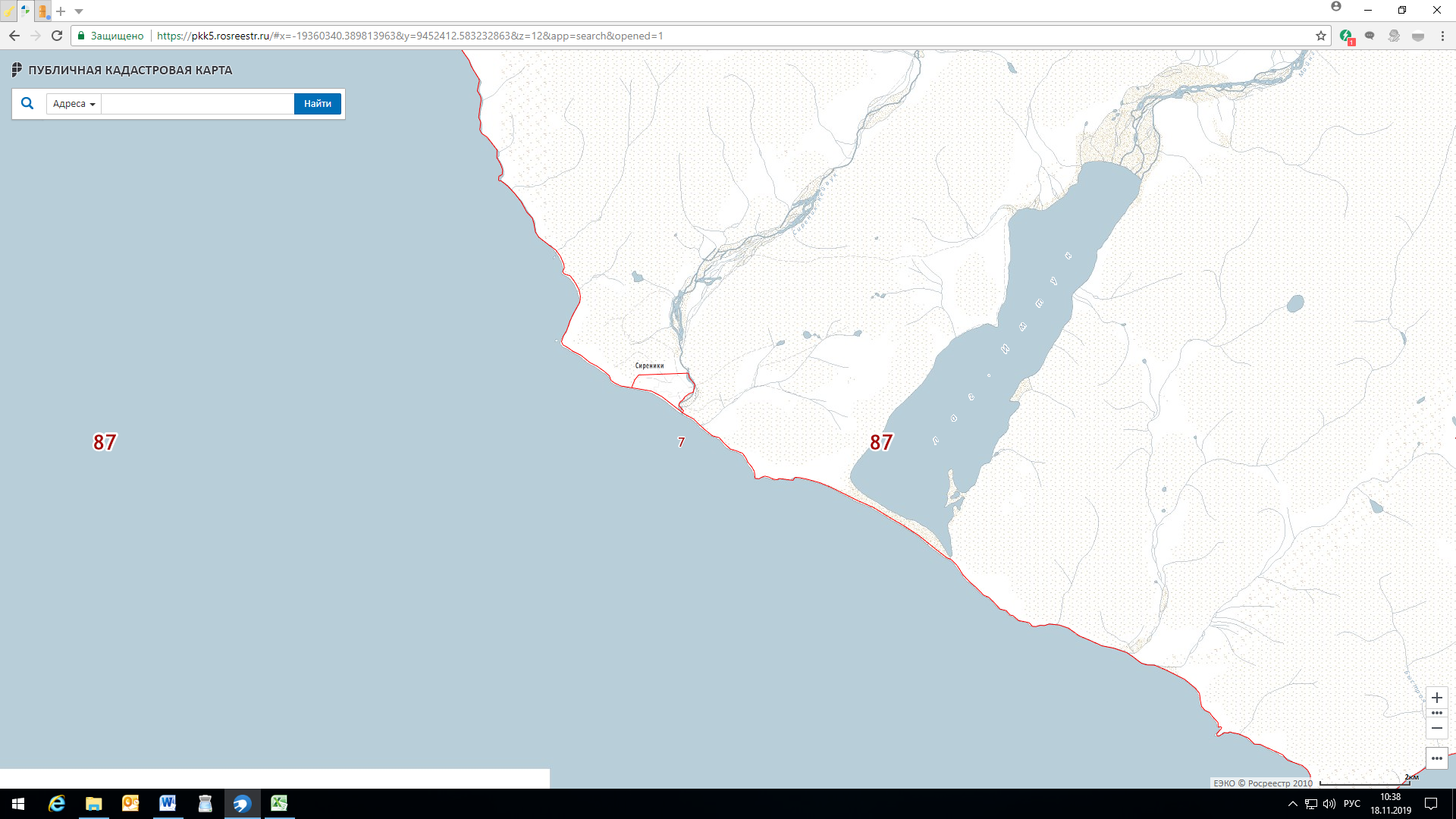 Рисунок 25. Зона № 16 Сиреники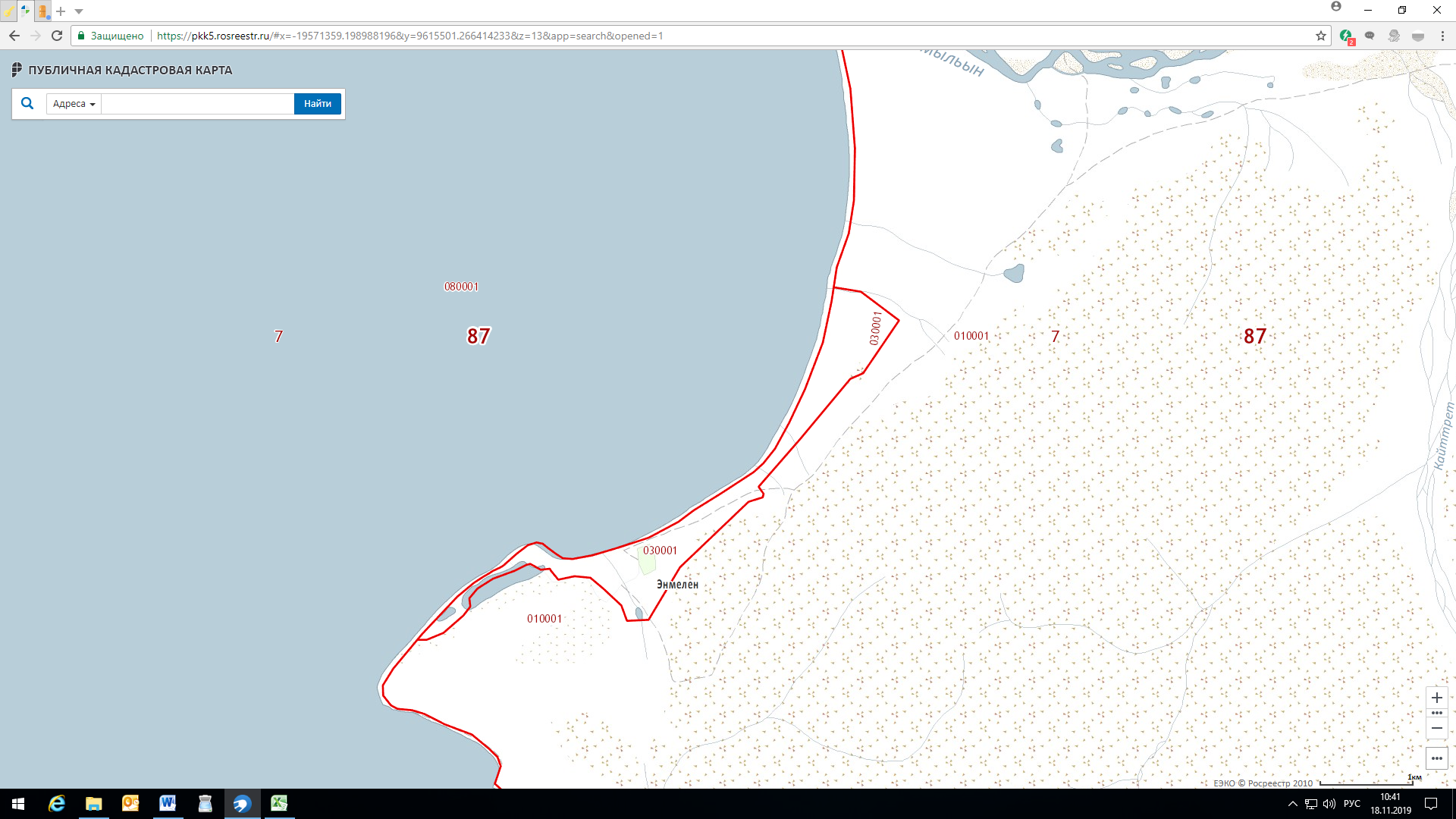 Рисунок 26. Зона № 17 Энмелен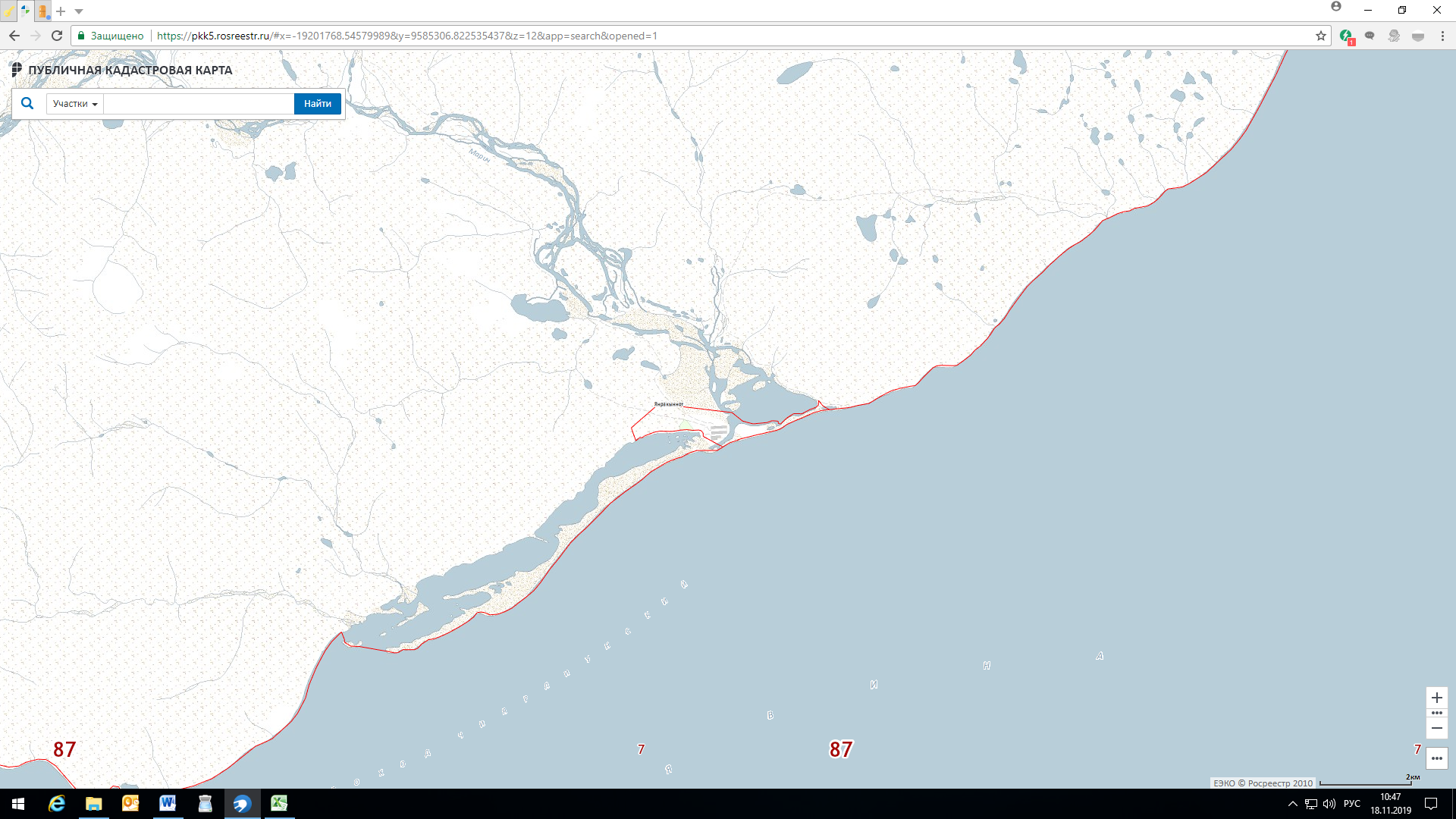 Рисунок 27. Зона № 18 Янрыкыннот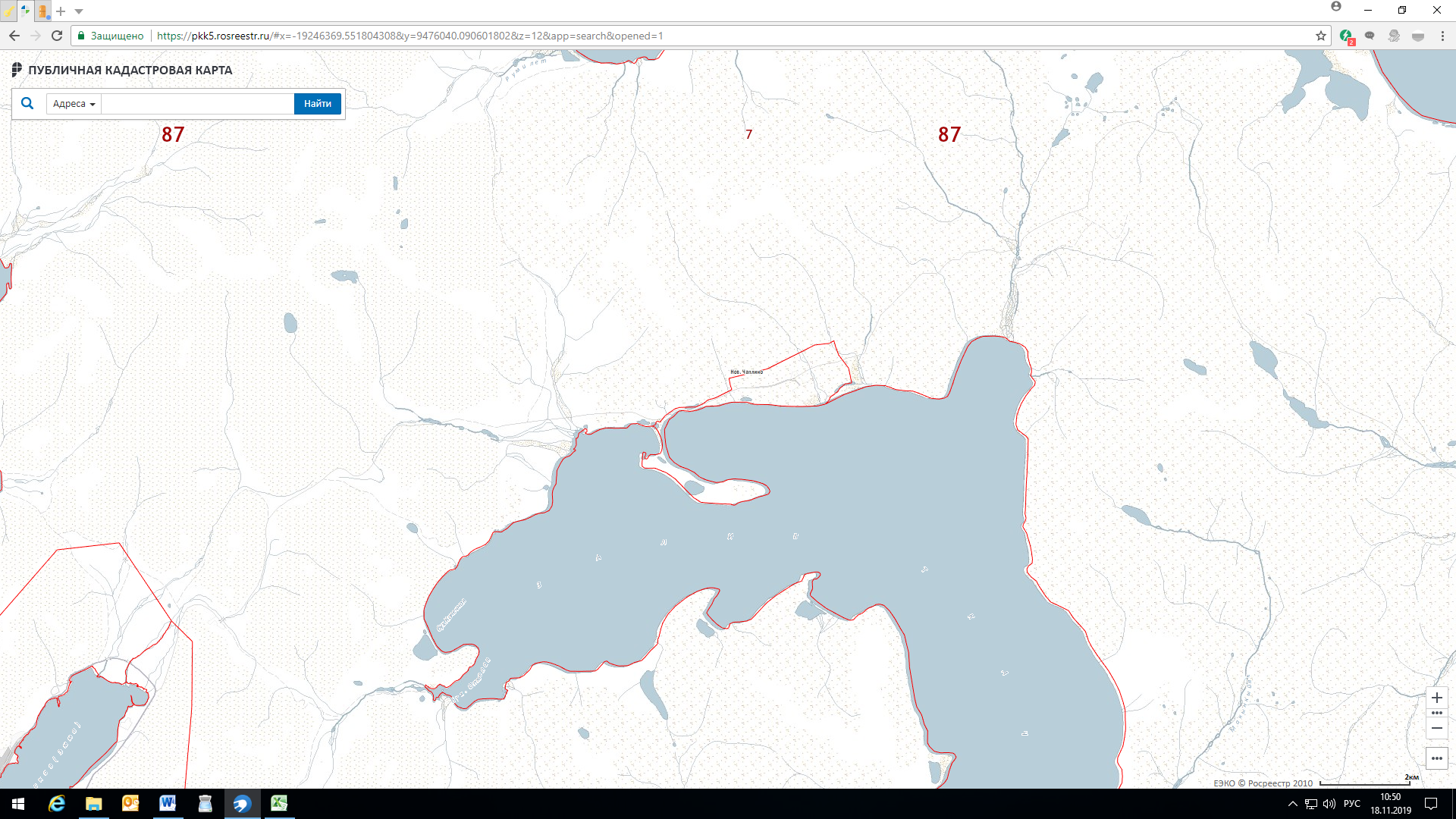 Рисунок 28. Зона № 18 Новое ЧаплиноРегиональный оператор  МУП ЖКХ «Иультинское» осуществляет  деятельность по обращению с твердыми коммунальными отходами в городском округе Эгвекинот на территории г. Эгвекинот, с.п.  Амгуэма, с.п. Конергино, с.п. Уэлькаль (зона деятельности № 19), с.п. Ванкарем (зона деятельности № 20),  с.п.  Нутепельмен (зона деятельности № 21), с.п. Рыркайпий, с.п. Мыс Шмидта (зона деятельности № 22).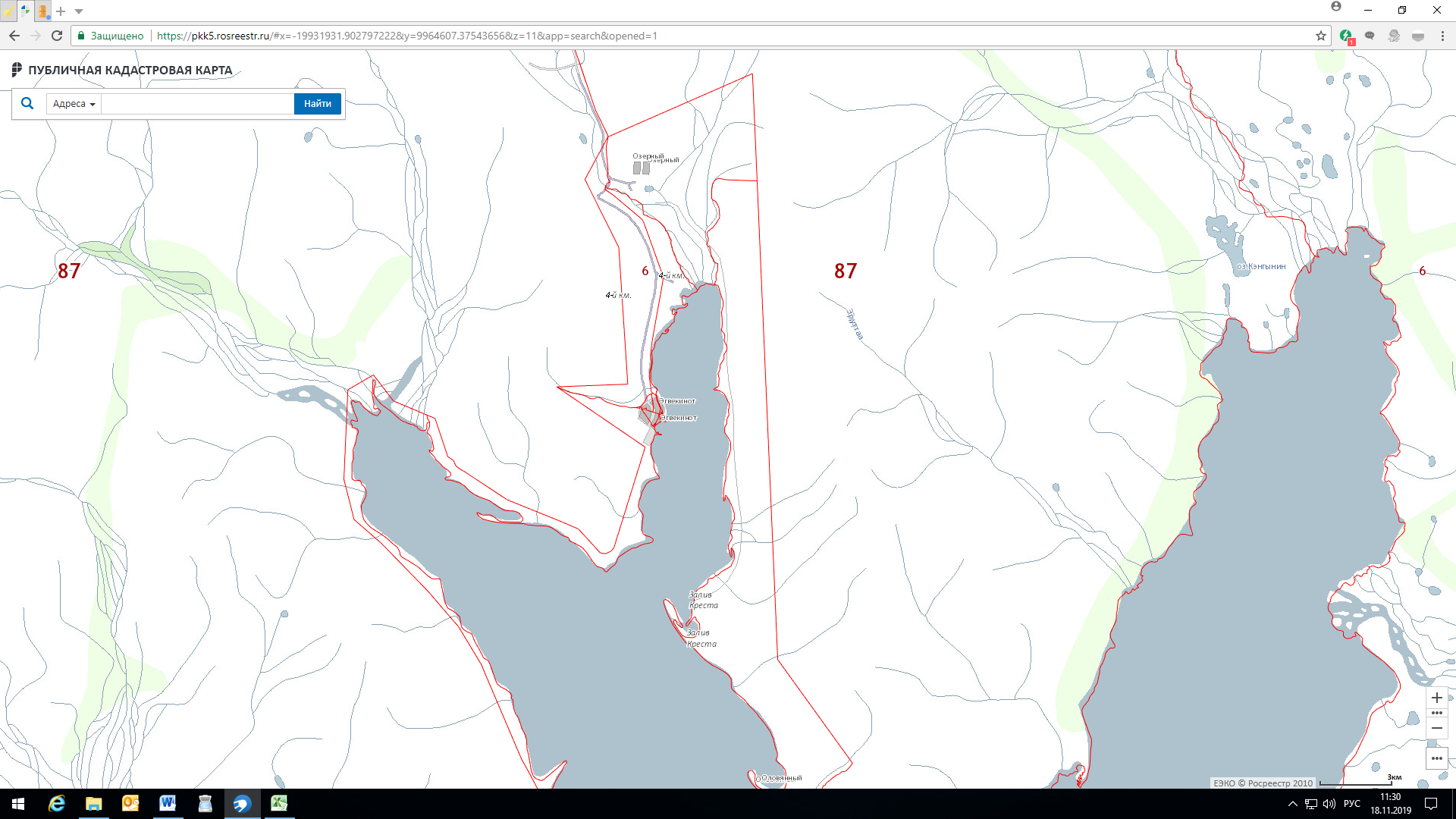 Рисунок 29. Зона № 19 Эгвекинот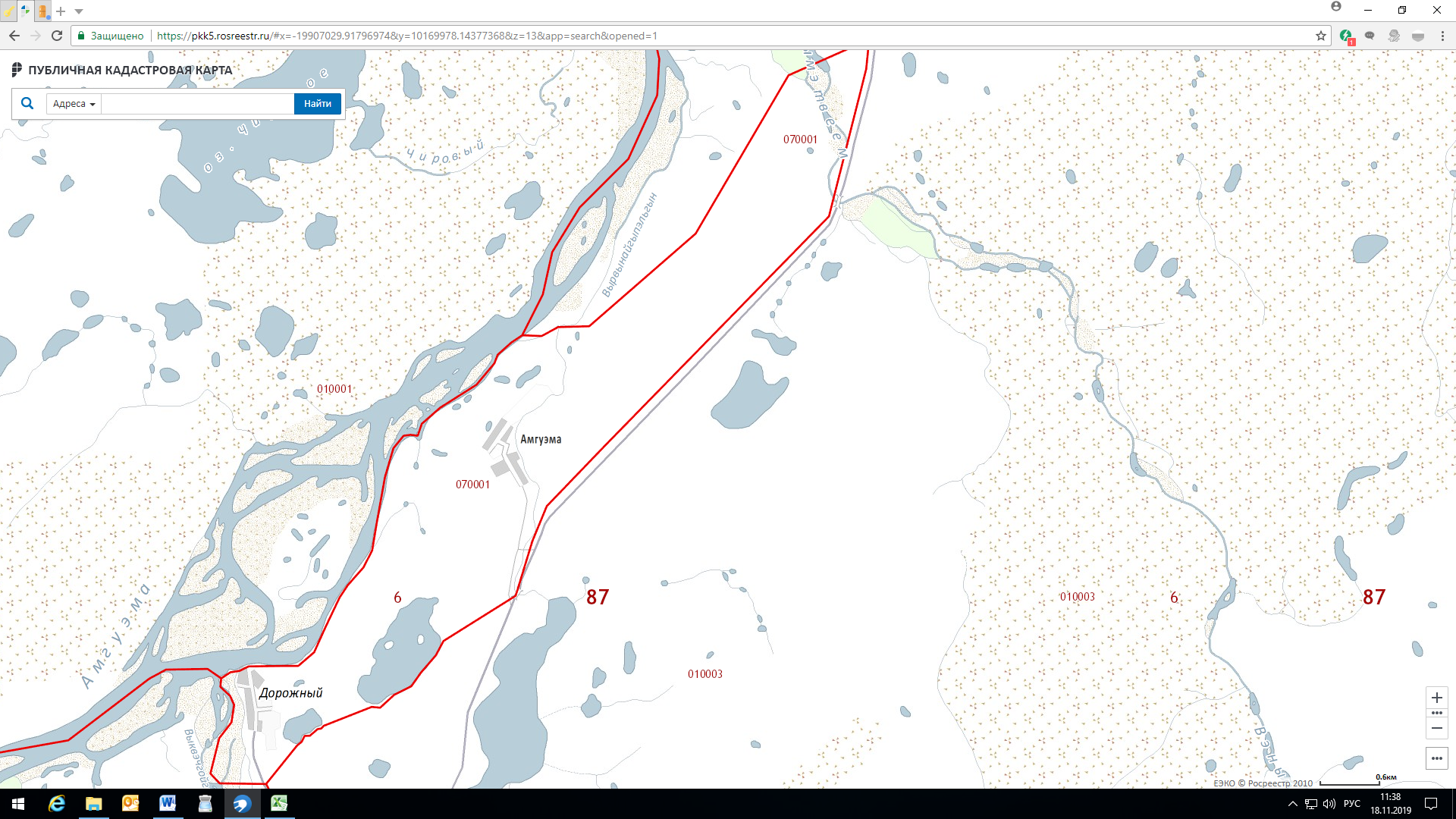 Рисунок 30. Зона № 19 Амгуэма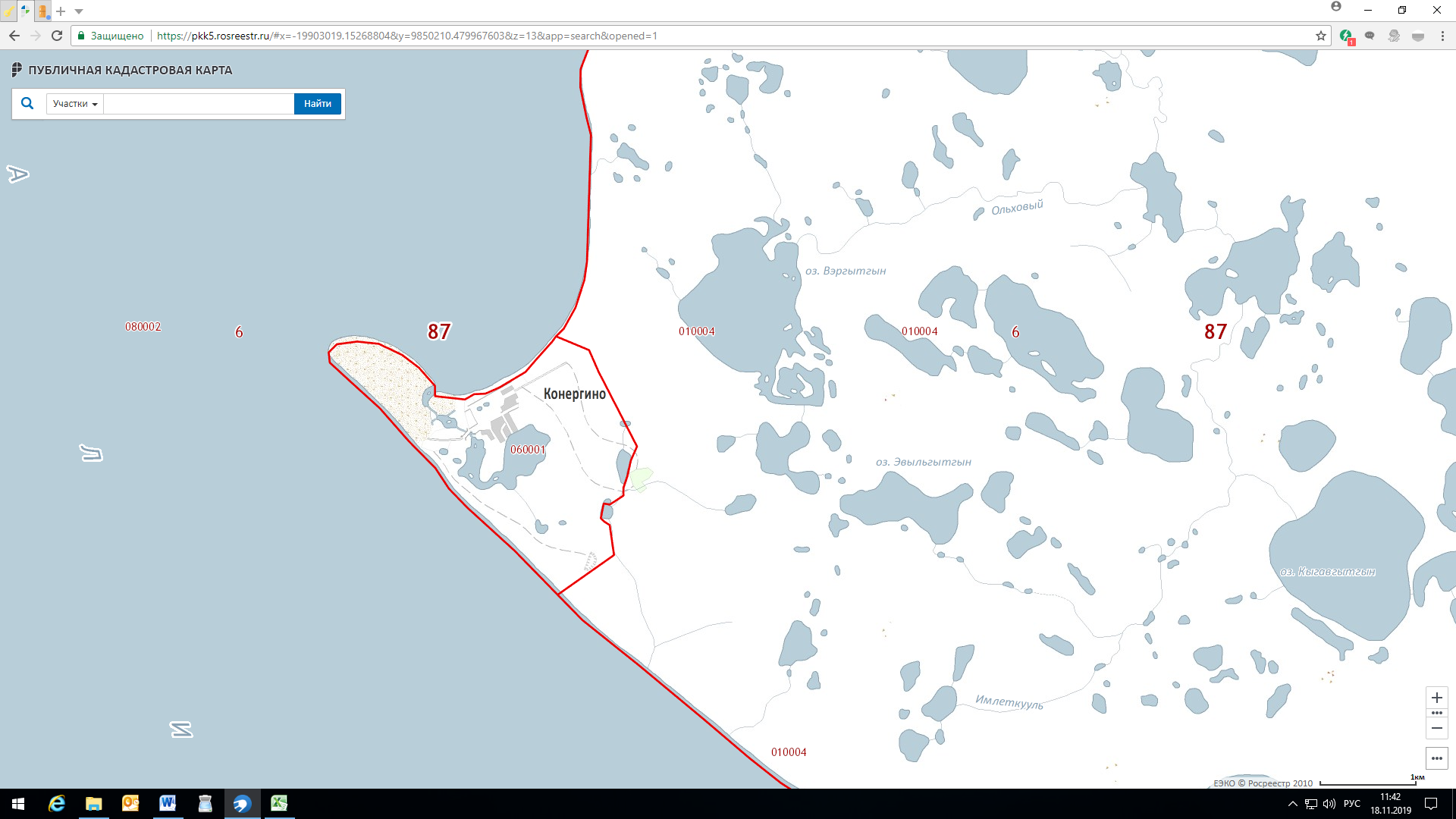 Рисунок 31. Зона № 19 Конергино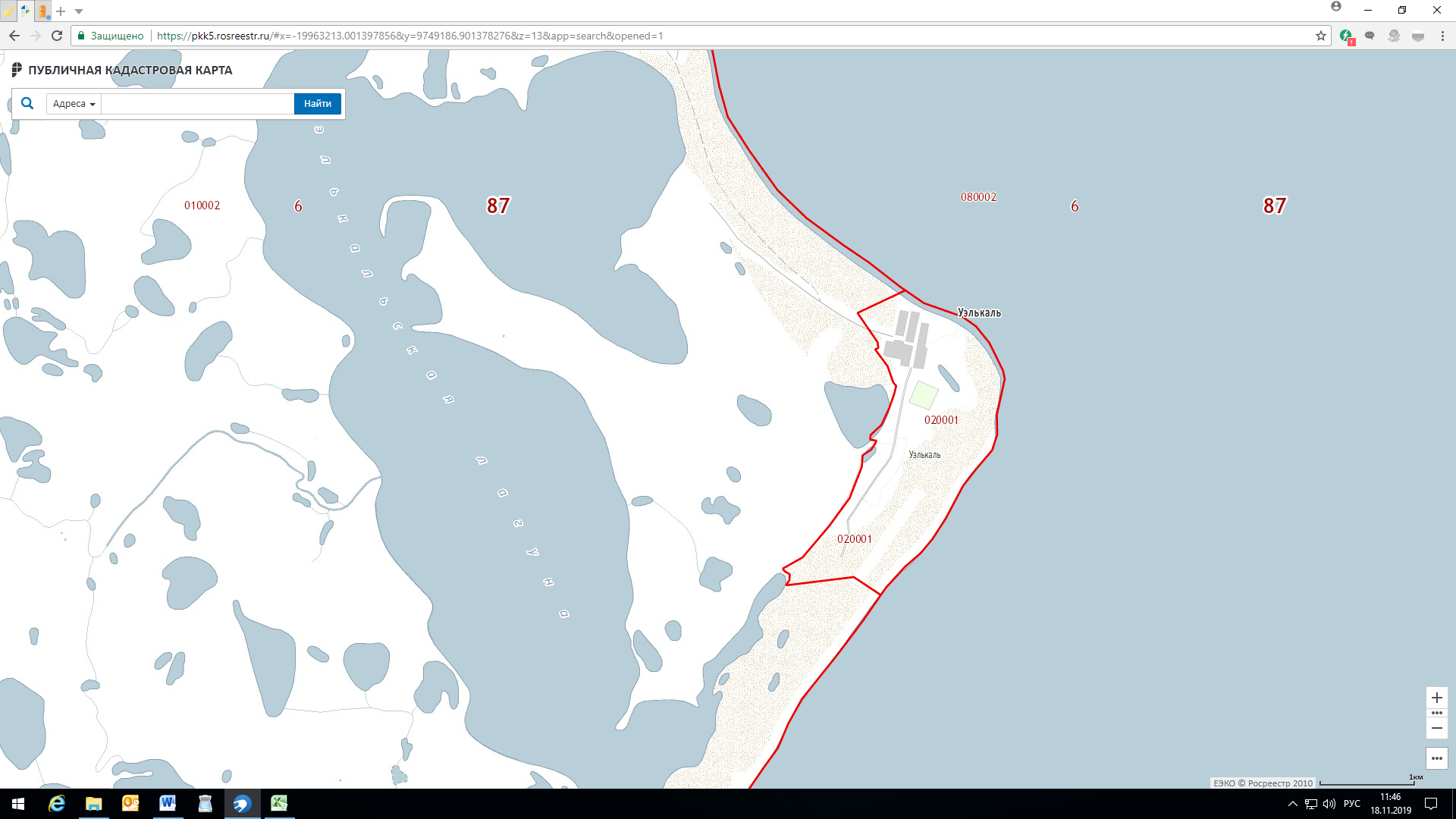 Рисунок 32. Зона № 19 Уэлькаль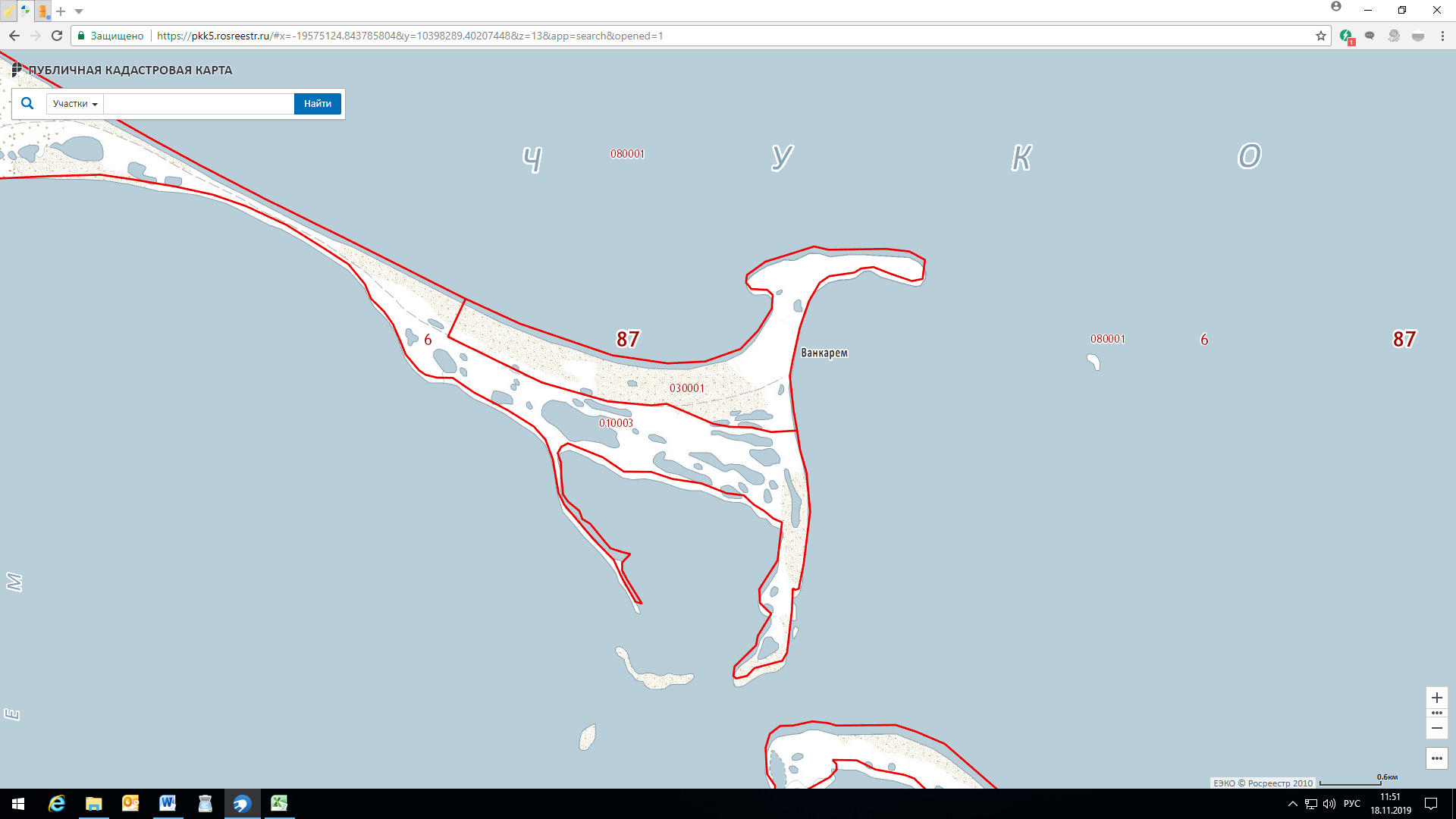 Рисунок 33. Зона № 20 Ванкарем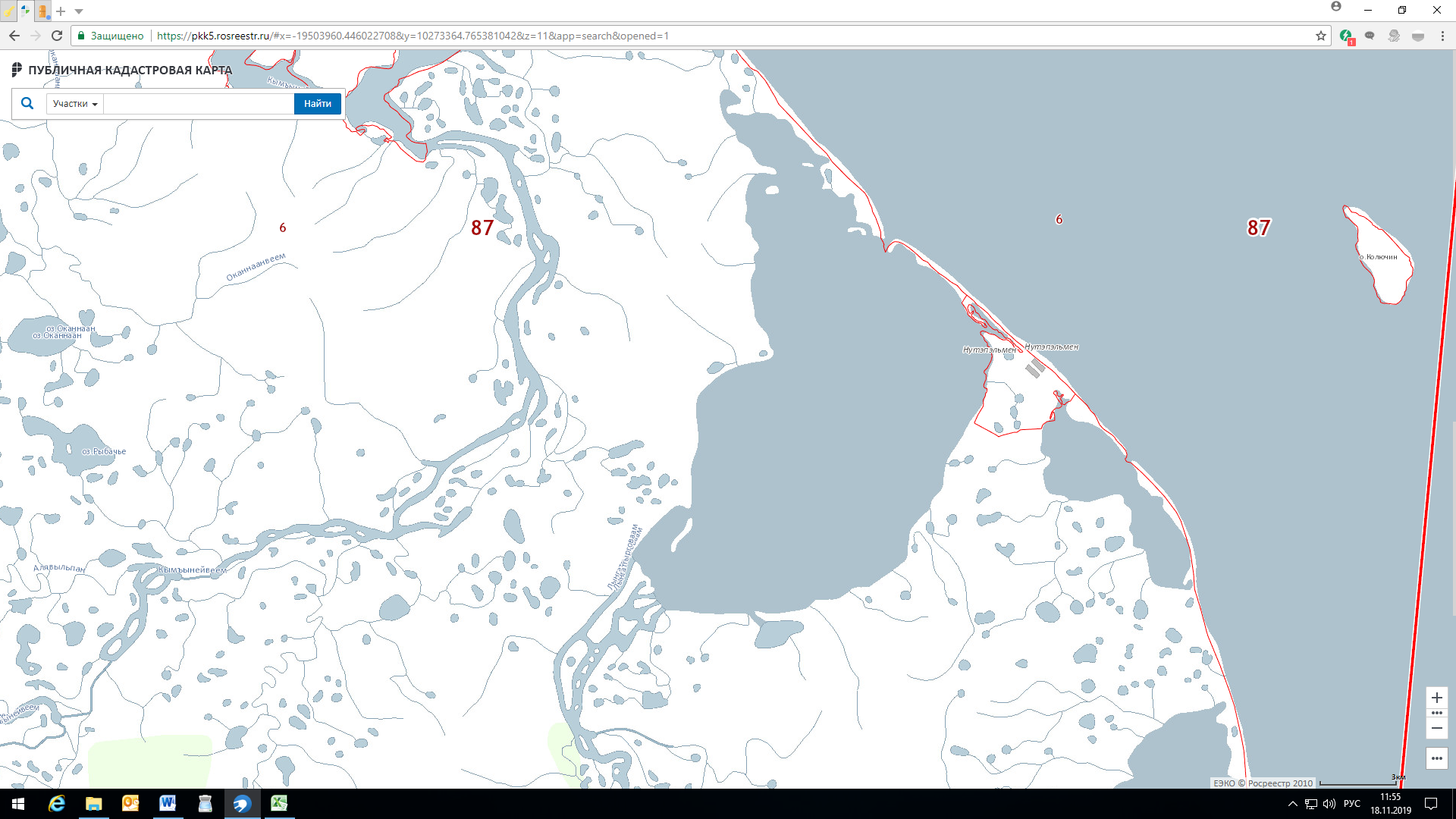 Рисунок 34. Зона № 21 Нутепельмен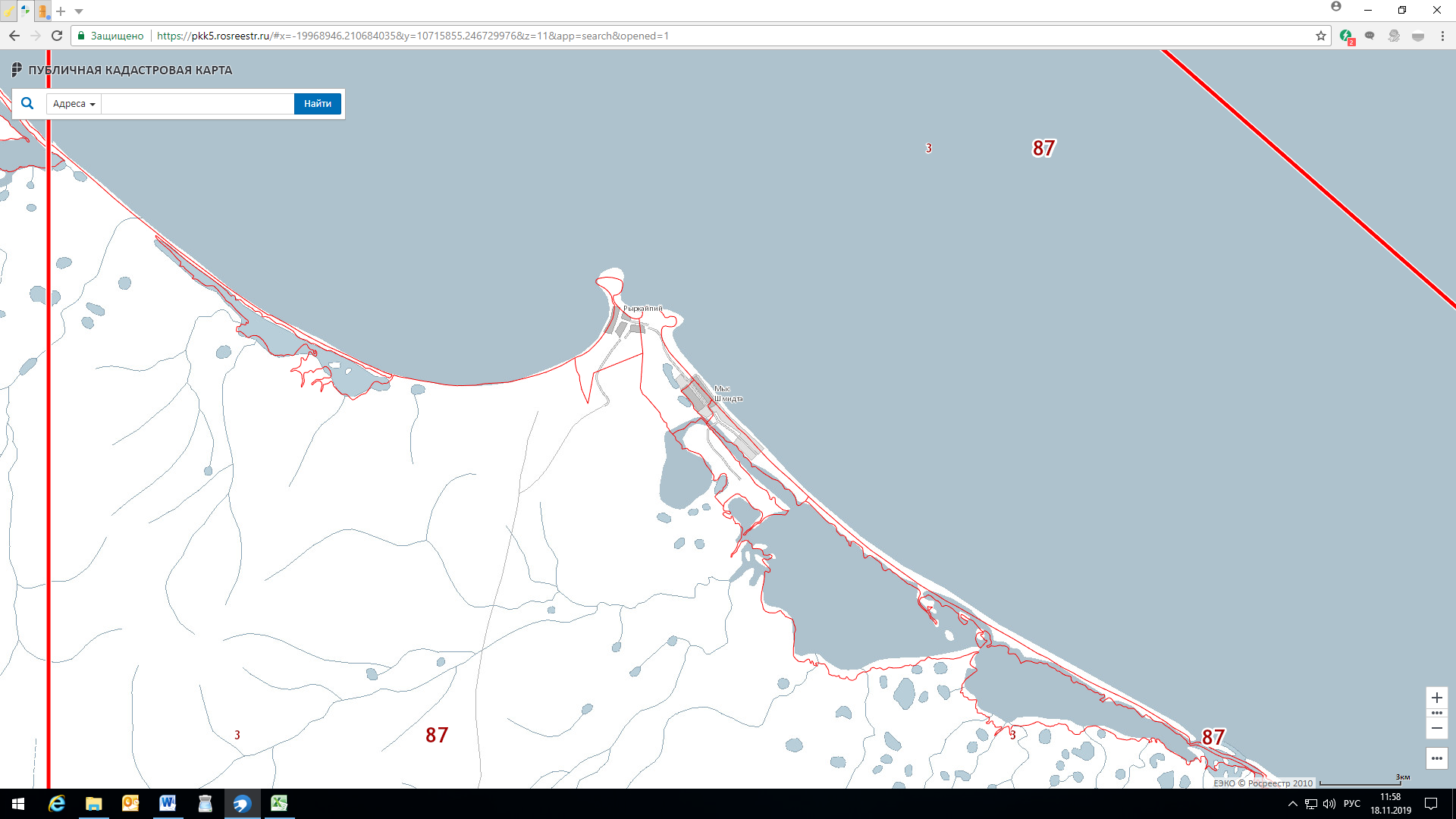 Рисунок 35. Зона № 22 Рыркайпий (Мыс Шмидта)Региональный оператор  МУП «Айсберг» осуществляет  деятельность по обращению с твердыми коммунальными отходами в Чукотском муниципальном районе на территории  с.п.  Лаврентия, с.п. Лорино (зона деятельности № 23), с.п. Нешкан,  с.п. Энурмино,  с.п. Инчоун, с.п. Уэлен (зона деятельности № 24).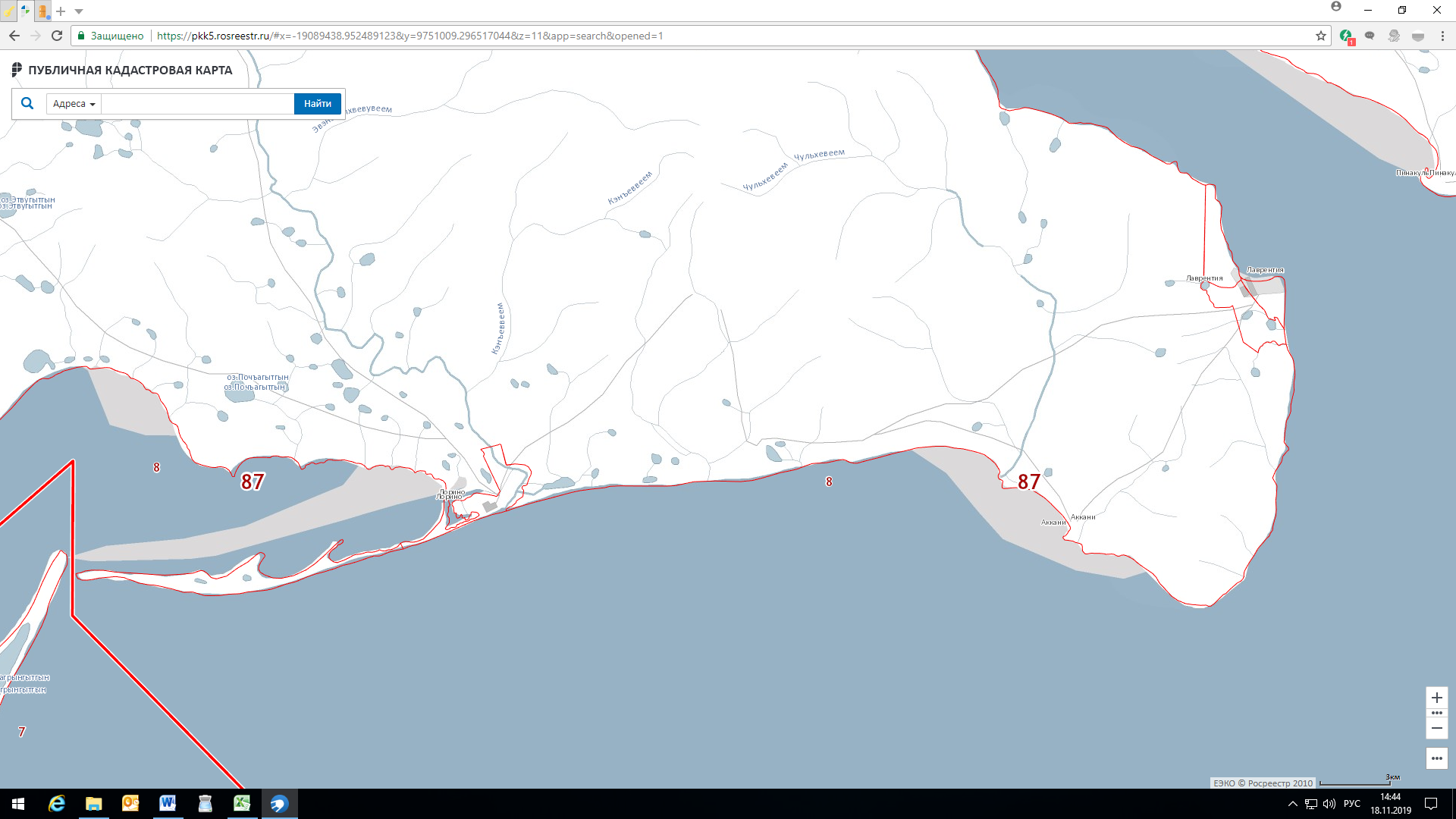 Рисунок 36. Зона № 23 Лаврентия и Лорино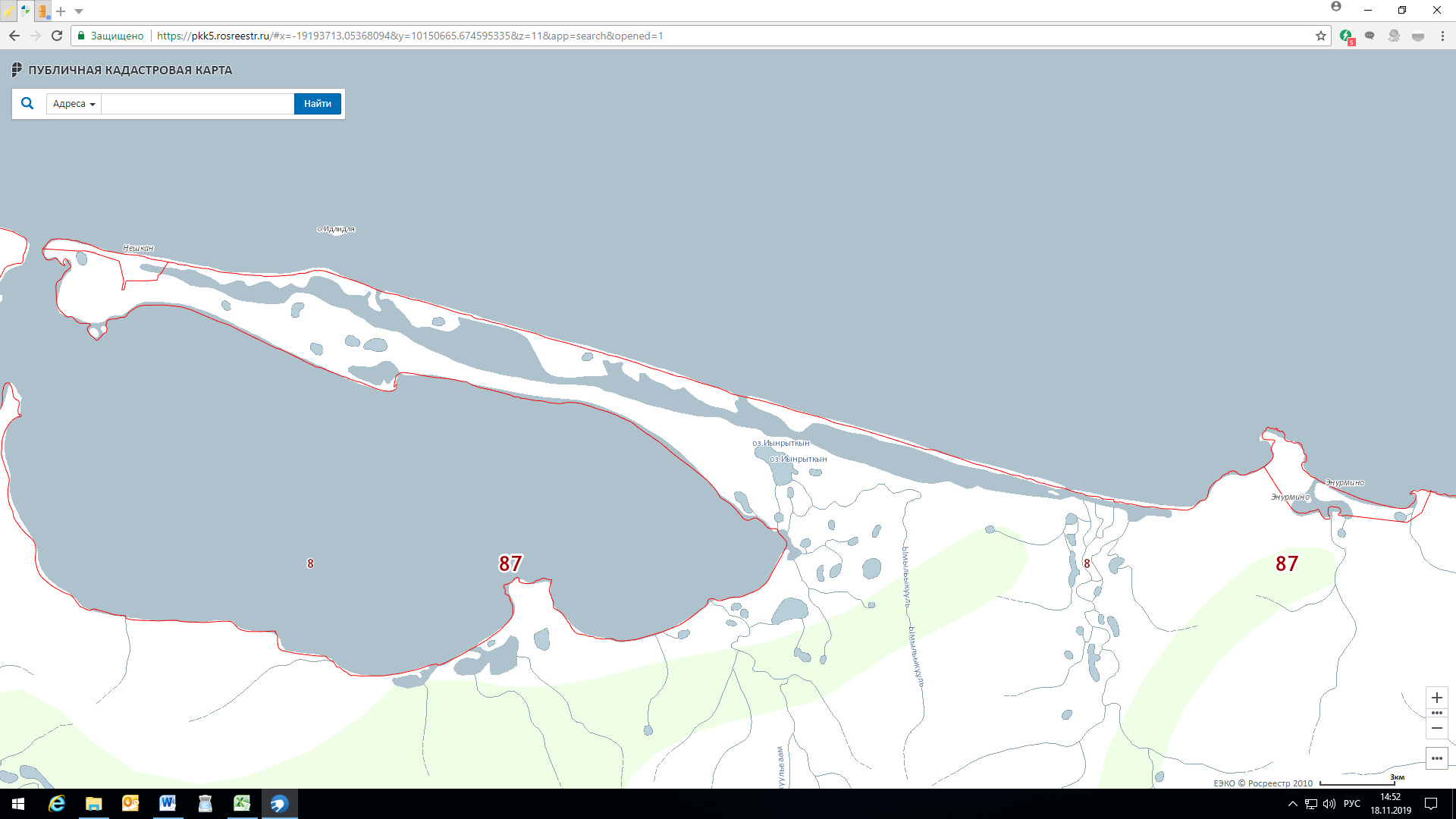 Рисунок 37. Зона № 24 Нешкан и Энурмино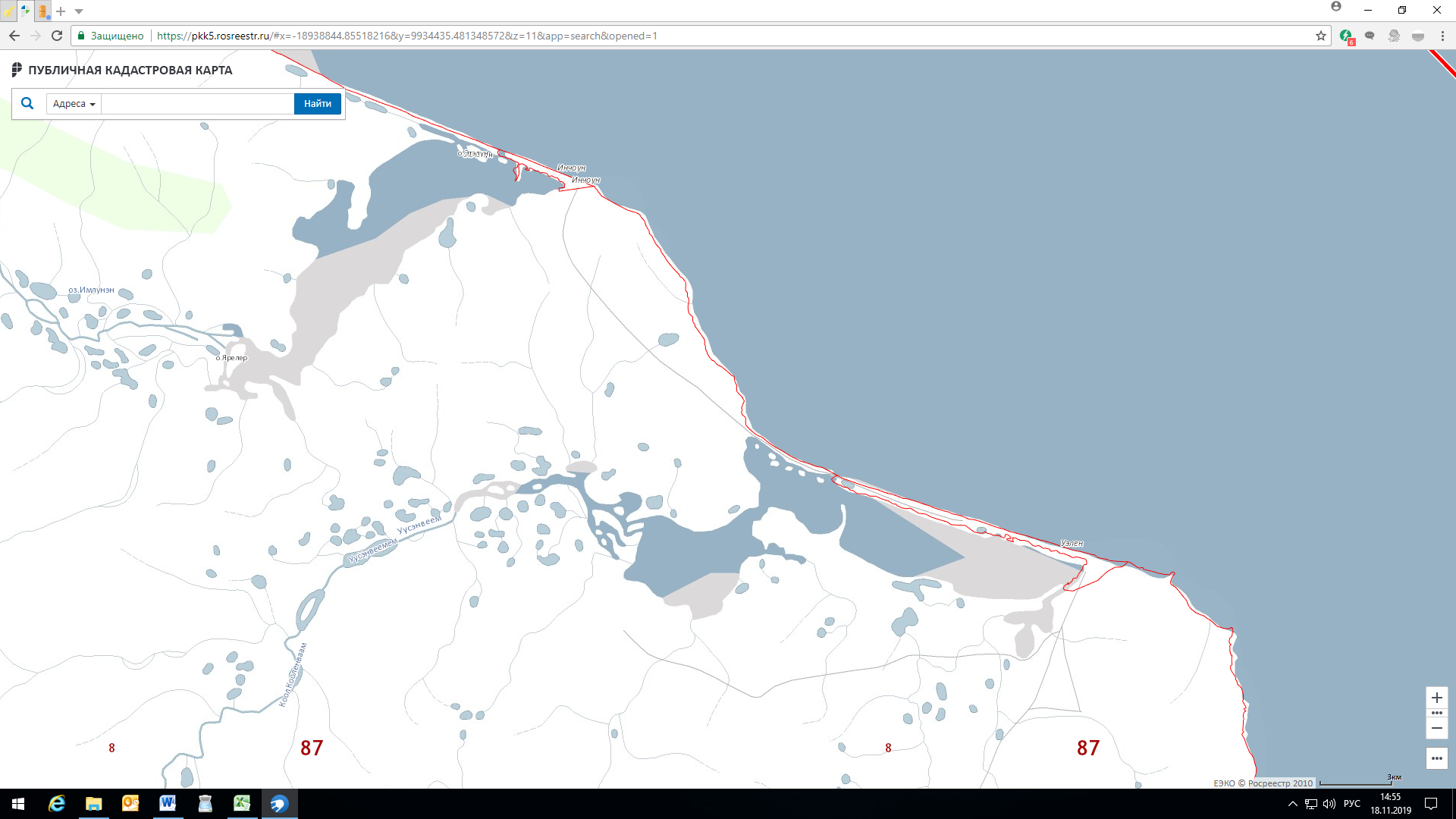 Рисунок 38. Зона № 24 Инчоун и Уэлен